Санкт-Петербургский государственный университетИнститут «Высшая школа журналистики и массовых коммуникаций»На правах рукописиПОДВЯЗКИНА Алёна ВладимировнаРечевые особенности детского радиоэфираПрофиль магистратуры – «Профессиональная речевая коммуникация в массмедиа»МАГИСТЕРСКАЯ ДИССЕРТАЦИЯНаучный руководитель –кандидат филологических наук, доцент Н. А. ПрокофьеваВх. №_____от__________________Секретарь _____________________Санкт-Петербург2018ВведениеСовременный детский радиоэфир представляет собой недостаточно изученную область медиа, хотя проблем для исследования множество: тяготение речи в эфире к разговорной, соблюдение литературных норм в радиоэфире, общение со слушателями в прямом эфире и проч. Одной из причин немногочисленности исследований представляется довольно ограниченный материал для изучения. Немногие радиостанции могут позволить себе обеспечивать постоянное качественное вещание для детей. Другая, не менее важная причина, – трудность изучения фактора адресата. Большинство детских радиопередач рассчитаны на широкий возрастной диапазон, а уровень способности к восприятию аудиотекста, как известно, разный в каждом возрастном периоде. Актуальность данного исследования заключается в назревшей необходимости комплексного изучения детского радиоэфира в связи с повышающейся ролью массмедиа в формировании языковой личности.С нашей точки зрения, необходимо рассмотреть процессы речедеятельности в детских аудиальных СМИ в их функционально-стилевой динамике. В стремлении рассмотреть речевую составляющую детского радиоэфира с точки зрения интенциональной стилистики заключается новизна исследования. Объект исследования – речевые особенности детского радиоэфира.Предмет – коммуникативное взаимодействие с адресатом в детском радиоэфире.Цель магистерской диссертации – рассмотреть особенности речепорождения в детском радиоэфире.Для достижения данной цели были поставлены следующие задачи:– выделить основные функции, реализующиеся в детском радиоэфире;– определить, при помощи каких языковых средств данные функции реализуются;– охарактеризовать языковые средства, использующиеся в детском радиоэфире на примере современных передач.Эмпирический материал – современные детские радиопрограммы, выходящие на «Детском радио», «Эхе Москвы», «Радио России» и «Радио России – Санкт-Петербург». Временной диапазон выхода программ в эфир – сентябрь 2014 года – апрель 2018 года. Положения, выносимые на защиту:Первоочередной функцией современного детского радиовещания становится функция социализации.В детской радиожурналистике отсутствует возрастное разграничение эфира, что затрудняет анализ релевантности текстов. Большинство детских радиопередач рассчитаны на широкий возрастной диапазон, а уровень способности к восприятию аудиотекста, как известно, разный в каждом возрастном периоде.Структура работы: магистерская диссертация состоит из введения, двух глав, заключения, списка литературы и приложения. В первой главе даётся характеристика современного детского радиовещания и аудитории детских аудиальных СМИ. Во второй главе представлен комплексный анализ текста одной из передач современного детского радиоэфира, демонстрирующий прямую и обратную зависимость языковых средств от функций детского радиовещания, а также представлены функции детской радиожурналистики и языковые средства, которые способствуют реализации выявленных функций.Апробация работы: по материалам исследования были сделаны доклады на международной конференции «Медиа в современном мире. Молодые исследователи» (2016, 2017, 2018), международном молодёжном научном форуме «ЛОМОНОСОВ» (2017, 2018), международном форуме «Медиа в современном мире. 57-е Петербургские чтения» (2018), II научно-практической конференции «Учимся говорить по-русски. Проблемы современного языка в электронных СМИ» (МГУ им. Ломоносова, Москва, 2017), международной научно-практической конференции «Язык в координатах массмедиа» (2017), XIX Международной конференции студентов-филологов (2016). Были подготовлены доклады на польском языке на конференции студентов, магистрантов и аспирантов „Słowo, dzwięk, cisza. Sztuka audialna i radiowa” (Лодзь, Польша, 2017) и на конференции „X studencka konferencja naukowa „Komunikacja wczoraj i dziś” (Тарнув, Польша, 2017), на английском языке на IV международной конференции „Bridges in the Baltics” (Варшава, Польша, 2016), также был сделан пленарный доклад на английском языке на XVI Международной студенческой исследовательской конференции (Нарва, Эстония, 2016).По материалам исследования имеется три публикации в зарубежных изданиях: Поликодовость радиотекста в условиях детского литературного радиодискурса (соавтор – к.фил.н, доц. Н.А.Прокофьева) / Bibliotheca Nostra. Śląski Kwartalnik Naukowy; Об особенностях развития современного детского радиоэфира (соавтор – к.фил.н, доц. Н.А.Прокофьева) / Стылістыка: мова, маўленне і тэкст : зборнік навуковых прац: да 95-годдзя заслуж. работніка адукацыі Рэспублікі Беларусь, д-ра філал. навук, праф. Міхася Яўгенавіча Цікоцкага; пад агул. рэд.  В. І. Іўчанкава. – Мінск : Адукацыя і выхаванне, 2017. – 540с.A journalist`s radio talk to an audience of children / XVI International Student Research Conference. Online abstract book. URL: http://issuu.com/narvacollege/docs/abstract_book_2016Кроме того, имеется шестнадцать публикаций, семь из которых входят в базу РИНЦ.Статья «Принципы отказа от фрагментов речевого материала на примере передачи «Инопетербург» на «Радио России» заняла первое место в научном конкурсе студенческих работ, проведённом в рамках международной студенческой конференции «Медиа в современно мире. Молодые исследователи». Статья «Коммуникативная формула детского радиовещания» заняла первое место в межрегиональном конкурсе научных работ по журналистике, рекламе и PR для студентов и магистрантов, проведённом Хакасским государственным университетом им. Н. Ф. Катанова (Казань, 2016).Список используемых сокращенийЭМ – радио «Эхо Москвы»РР – «Радио России»РР-СПб – «Радио России – Санкт-Петербург»ДР – «Детское радио»ДП – «Детская площадка» (передача на радио «Эхо Москвы»)ВСЛГ – «В стране литературных героев» (передача на «Детском радио»)ФА – фактор адресатаРП – речевое поведениеККР – коммуникативные качества речиПР – правильная речьАР – адаптированная речьИР – в меру информативная речьРИ – речь как играНИ – нравственный идеалНКК – низкая коммуникативная компетенцияВПФ – высшие психические функцииРВГ – рассредоточенность внимания, гиперактивностьЛН – литературные нормыЯС – языковые средстваСОИ – сокращение объёма информацииФК – фатическая коммуникацияГлава I. Типологические особенности детского радиовещания в РоссииВ первой главе магистерской диссертации представлена характеристика современного радиовещания для детей: выявляются основные тенденции; даётся обзор радиоэфира, ориентированного на детскую аудиторию; обозначаются основные функции современного детского радиовещания; выявляется соответствие программ современным запросам и интересам слушателей. Кроме того, предпринимается попытка охарактеризовать целевую аудиторию анализируемых радиостанций. В связи с необходимостью получить представление о факторе адресата для более объективных умозаключений был проведён эксперимент. Слушателям разных возрастов было предложено послушать две радиопередачи, произведённые в разные исторические периоды существования детского радиовещания. Наблюдение за слушающей радио аудиторией, а также последующее общение со слушателями позволило автору понять, насколько востребовано в повседневной жизни специализированное радиовещание для детей. 1. Основные тенденции развития современного детского радиоэфираХарактеристика детского радиоэфираТакое средство массовой информации, как радио, имеет множество специфических особенностей. О природных свойствах радиоречи писала в своих исследованиях М. В. Зарва. Охарактеризуем их с точки зрения детского радиовещания. Акустичность.Главная особенность радио – использование в качестве основного средства выражения звука (будь то только слово, слово, сопровождаемое музыкой или отдельный звук, имитирующий какое-либо действие или явление). Тем не менее это не умаляет возможностей радиожурналистики, о которых говорили многие исследователи. Считается, что с помощью одного только голоса со всеми его паралингвистическими особенностями можно воздействовать на аудиторию. Однако для этого говорящему мало знать о возможностях звучащей речи, необходимо также понимать перцептивную сторону процесса коммуникации.  Восприятие аудиальной информации представляет собой сложный когнитивный процесс. Формирование перцептивных навыков начинается с самого рождения, и примерно в равной степени развиваются три канала восприятия информации – визуальный, аудиальный и тактильный. Большую роль играет визуальное восприятие, которое невозможно в радиоэфире. Для того чтобы дети могли без труда воспринимать поток аудиальной информации, необходимо максимально использовать возможности радиожурналистики, которые заключаются во взаимодействии вербальной, невербальной и паравербальной знаковых систем.Адресность.Вторая особенность радиокоммуникации заключается в возможности прямого обращения к слушателю. Несмотря на то что у радио только один инструмент воздействия – звук – сила его не менее велика, когда речь идёт о воздействии на аудиторию. В случае детской радиожурналистики воздействие скорее проявляется как элемент воспитательно-просветительский. Все возможные способы влияния на аудиторию направлены на реализацию функций воспитания и просвещения. «Воздействуя на них [детей], мы влияем на образ будущего мира». Именно поэтому журналист должен хорошо знать своих слушателей, их специфические социально-психологические особенности. Фактор адресата всегда был значимым в массовой коммуникации, но в настоящее время в связи с тенденцией к сегментации аудитории он становится ещё более важным. Если говорящий учитывает особенности своей аудитории, информация будет адекватно воспринята слушателем. Дистантность.Трудность создания детской радиопередачи заключается в том, что у журналиста нет возможности привлечь внимание слушателей с помощью визуальных эффектов: яркого оформления студии, необычного костюма, грима. При этом он должен уметь удерживать внимание детей на протяжении достаточно долгого времени. Удалённость говорящего от слушающего при отсутствии зрительного контакта является третьей особенностью радиожурналистики. При этом многими исследователями отмечается, что прослушивание информации, равно как и чтение, развивает детское воображение. «Радио воздействует на воображение ребёнка, и в каком-то смысле образы реальности, фантомы, созданные радио, более глубоко переживаются им и остаются в сознании». В этом журналистам помогают выразительные средства радио, под которыми подразумеваются невербальные средства радиокоммуникации, служащие созданию звукового образа – совокупности звуковых элементов, «обладающих высоким потенциалом достоверности и образности в передаче реальных событий». Именно благодаря использованию средств выразительности информация воспринимается легче. Синхронность.К числу основных особенностей радиоречи можно отнести необратимость и спонтанность. С этими особенностями связаны такие проблемы, как необходимая пропорциональность фатической и информативной составляющих, соблюдение литературных норм, соответствие речи коммуникативным качествам. Дети легко запоминают неправильные формы и коннотации, поэтому радиоэфир требует «безукоризненного языкового оформления, в том числе оформления произносительного». Если какое-то отклонение от нормы дети распознать не в состоянии, тогда они примут это отклонение за само собой разумеющееся явление. Особенно часто отступления от нормы прослеживаются в прямом эфире, когда журналисту не хватает времени для поиска нужной языковой единицы и для сосредоточенности внимания на соблюдении нормативной формы. Однако бывают и случаи недостаточного знания нормы, что характеризует журналиста не с лучшей стороны. В дополнение к этому речь в детской радиопередаче требует живости, доходчивости, экспрессивности, это способствует отступлению от кодифицированной нормы, основное качество которой – воспроизводимость.В общем, после этого началс…на́чался наш детский проект постоянный в музее. (ДП с папашей Олевским. ЭМ. 13.09.2014)  Возвратный глагол начался, согласно данным орфоэпического словаря Р. И. Аванесова, имеет единственно верный вариант произношения. Значит, в этом примере мы видим отклонение от произносительной нормы.Спонтанной речи свойственны колебания в выборе слова и словоформы. Многие ошибки, возникающие в момент речепорождения, могут стать коммуникативной помехой. Для того чтобы речь дикторов аудиовизуальных средств массовой информации была унифицирована, типичные нарушения нормы фиксируются в специальных справочниках для работников радио и телевидения. В приведённой выше в качестве примера цитате – фрагменте записанного прямого эфира – очевидна неудачная попытка самопоправки: употребив изначально правильную форму слова, говорящий решил исправиться, что впоследствии привело к орфоэпической ошибке. Однако и в записанных версиях радиопередач порой можно встретить отклонения от нормы.Вездесущность.Данное свойство радио играет большую роль в социализации аудитории. Зачастую журналисты обращаются к слушателям из других городов, что, помимо установления контакта и привлечения внимания аудитории, способствует расширению географических, культурных знаний. В качестве примера приведём реплику одного из ведущих детского радиоэфира:Дорогие друзья, угадайте, что изобрёл ребёнок из следующих перечисленных пунктов: шаурму, фруктовый лёд или сладкую газировку. Шаурма, я думаю, вы все знаете. Ну, наши слушатели маленькие из Петербурга называют её шавермой… Шаверма – это такая завёрнутая в лаваш штука… [ДП с папашей Голубевым. ЭМ. 17.09.2017]Благодаря данному уточнению дети узнают, что для некоторых предметов и явлений в разных городах существуют разные наименования.Кроме того, присутствие в эфире слушателей из других городов влияет на содержание радиоэфира. Как известно, в России несколько часовых поясов, множество разных народностей, языков, разные географические условия и проч. Журналисты, вещающие на всю страну, стараются учитывать региональные особенности. В большей степени это проявляется в прямых эфирах, когда в студию звонят слушатели из всех уголков страны, а также в специальных передачах.Функции детского радиоэфираВ шестидесятые – восьмидесятые годы детские передачи оказывали значительное влияние на процесс социального развития школьников. Однако «создание в финале XX столетия сети Интернет как нового скоростного канала связи было воспринято как очередная техническая революция, призванная изменить все сферы человеческой жизнедеятельности, в том числе и систему средств массовой информации (СМИ)». Со становлением новых медиа снизилась и роль детского радиовещания. В связи с этим перед журналистами, работающими над современным детским радиоэфиром, стаёт задача реорганизовать структуру детского вещания в соответствии с запросами и интересами подрастающего поколения. Основной функцией детского радиовещания в советские годы и по сей день является просвещение. Одно и то же коммуникативное действие в рамках радиопередачи может быть направлено на реализацию разных функций, основной из которых является просветительская функция. Цель детской радиожурналистики заключается в следующем: дети получают новое знание, которое преподносится в адаптированной форме, усваивают его и учатся использовать в повседневной коммуникации. 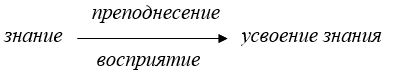 Эти четыре этапа овладения информацией, реализующиеся во взаимодействии речевых единиц, отражают основные функции детского радиоэфира: 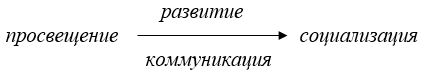 Таким образом, далее речь пойдёт о функциях:– просветительской,– социализирующей,– когнитивной,– коммуникативной. Стоит пояснить понимание каждой из выделенных функций. ПросветительскаяРечевое поведение состоит не только в умении общаться, но и в способности оперировать знаниями, перерабатывать информацию, уметь её интерпретировать и передавать собеседнику. Таким образом, обеспечивая детей дополнительными знаниями, аудиальные медиа выполняют просветительскую функцию. По мнению М. А. Воскресенской, культурно-просветительская функция включает «эстетическое, интеллектуальное, нравственное воспитание аудитории и отдельной личности, что предполагает не только отражение, но и во многом направление культурного процесса». Таким образом, просветительская функция в детском радиовещании реализуется в:передаче накопленного человечеством опыта, знаний;формировании представления о явлениях современности и их понимания;формировании умения дать оценку происходящим явлениям и их влиянию на окружающий мир и социум (это происходит благодаря стремлению журналиста навести слушателей на мысль, умению расположить аудиторию к диалогу и привлечь к дискуссии);формировании культурных и нравственных идеалов. Информация должна преподноситься в такой форме, которая будет способствовать лучшему её восприятию. Процессы накопления, дифференциации, интерпретации знания тесно связаны с развитием аудитории. В связи с этим информация должна быть максимально адаптирована, чтобы дети были способны воспринимать новое знание. Важно учитывать формы преподнесения нового материала, которые основываются на психологических, интеллектуальных и социальных особенностях детской аудитории. КогнитивнаяГоворя о процессе познания, невозможно не уделить особое внимание орудию познания – языку. Именно в языке закрепляются результаты познавательной деятельности. Когнитивная функция «заключается в том, что она является одним из средств познания, приобретения знаний, а также инструментом для организации, переработки, хранения, передачи, а в какой-то степени и порождения информации». Результатом познавательной деятельности является формирование картины мира. Язык СМИ, как и язык других сфер деятельности (религиозно-мифологической, философской, научной, художественной и др.), создает определенную картину мира – публицистическую.  Можно выделить основные проявления когнитивной функции в детской радиожурналистике:активизация речемыслительных процессов;развитие ассоциативного/образного мышления;развитие лингвокреативного мышления;расшифровка языкового кода;интерпретация журналистского сообщения;закрепление результатов познавательной деятельности;формирование языковой картины мира.Всю познавательную деятельность человека (когницию) можно рассматривать как развивающую умение ориентироваться в мире. Таким образом, можно говорить о следующей функции – функции социализации.СоциализацииРезультатом реализации изображённой выше схемы, является усвоение нового знания. интеграция личности в социальную систему;приспособление к окружающей социальной среде;формирование навыка ориентации в коммуникативном пространстве;освоение социального опыта;социальное развитие;формирование языковой личности.Журналисты детского радиовещания должны помочь детям адаптироваться к окружающей среде. «Спонтанное неосознаваемое усвоение информации в процессе досуговой деятельности играет исключительно важную роль в освоении детьми социального опыта. Эта особенность восприятия открывает перед средствами массовой информации неисчерпаемые возможности позитивного влияния на формирующуюся личность и налагает особую ответственность за информационное влияние развлекательной продукции». Формирование личности – это процесс интеграции личности в социальную систему, т.е. социализация. Таким образом, аудиальные средства массовой информации, рассчитанные на детей, должны выполнять функцию социализации.В то же время необходимо помнить, что каждая личность вступает в общественные отношения с набором собственных социальных и психологических установок. Представления о жизни – это нравственный идеал, который с возрастом появляется у детей. Дети, беря пример со взрослых, формируют свой взгляд на события, которые происходят в мире. В этом состоит функция воспитания, которую включает в себя социализирующая функция. По мнению психолингвиста Л. С. Выготского, воспитание не должно исходить извне, ребёнок должен самовоспитываться. Формируя свой нравственный идеал, слушая специализированные передачи, улавливая манеру говорения ведущего, подросток самовоспитывается. Результатом самовоспитания является формирование языковой личности. Дети, стремящиеся быть похожими на взрослых, усваивают манеру поведения старших, в том числе речевую. КоммуникативнаяПод коммуникативной функцией мы будем понимать установку журналиста на коммуникацию со слушателем. Тогда эта функция будет проявляться в следующих аспектах:процесс передачи информации, включающий в себя адресанта, каналы коммуникации, сообщение, кодирование, дешифровку, адресата и проч.прямое общение со слушателем в эфире/общение с помощью средств связи, доступных современному радиоэфиру;диалогическая природа радиожурналистики (любое радиосообщение является реакцией на событие/действие/слово);налаживание контакта со слушателем посредством обращения к фатической коммуникации. Одним из способов удержания внимания аудитории можно назвать обращение к игровым формам подачи материала. Игровой момент в передаче может заключаться в следующем: непосредственно в речи, в концепции передачи (могут разыгрываться какие-то книги, билеты, игры) и в звуковом оформлении речи. То, что способствует контактоустановлению в детском радиоэфире, можно отнести к фатической коммуникации. В связи с тем что игра является одним из средств рекреации, было бы логично выделить рекреативную функцию детской радиожурналистики. Однако развлечение рассматривается не как цель радиопередачи, а как средство, благодаря которому аудитория не перестаёт слушать радио от выпуска к выпуску. Следовательно, рекреативная функция не должна реализовываться обособленно от остальных.Типология современного детского радиоэфира в РоссииДетский радиоэфир: современное состояниеВ современных условиях детское радиовещание чаще всего возникает как дополнение к основным тематическим блокам вещания той или иной радиостанции. С усилением роли телевидения в современной медиасистеме, особенно в постсоветском пространстве, детское радиовещание отошло на второй план. Это выражается как в количественном показателе (передачи для детей составляют незначительную часть эфира современных радиостанций), так и в качественном. В связи со снижением спроса детской аудитории на аудиальную информацию, а также с неготовностью или нежеланием руководителей СМИ реализовывать детские проекты за счёт радиостанции журналисты неспециализированных медиа меньше заботятся о качестве и количестве представляемого контента. В подтверждение тому представим результаты эксперимента, проведённого с целью формирования понимания целевой аудитории детских аудиальных СМИ и подтверждения актуальности и релевантности радиоматериалов, рассчитанных на детей.Описание. Детям крайних границ подросткового возраста, а именно школьникам четвёртого и восьмого классов, было предложено прослушать две радиопередачи и поделиться впечатлениями о жанровых, речевых, тематических и прочих особенностях услышанного аудиального текста. Современные подростки представляют собой специфическую аудиторию, которая не станет слушать передачи для детей, а взрослые передачи не всегда правильно воспринимаются в силу недостаточной коммуникативной компетенции. Две границы были взяты, для того чтобы понять, можно ли делать передачи, рассчитанные одновременно на младших и старших школьников. Считается, что каждый возраст отличается специфическими характеристиками, однако есть общие для всех подростков особенности, связанные с процессом речевой деятельности, заключающимся в восприятии информации. Описание эмпирического материала. В качестве эмпирической базы исследования были выбраны передачи, которые можно отнести к просветительскому детскому радиовещанию: одна из передач советского времени «В стране литературных героев» («Путешествие в произведения Н. А. Некрасова»), выходившая в записи на Всесоюзном радио, и современная программа «Книжкин дом» (эфир 28.05.2016г.), выходящая в прямом эфире Детского радио. Особенность советской передачи заключается в том, что она представляет собой радиоспектакль, в котором главные герои в увлекательной форме рассказывают о произведениях литературы, о писателях и поэтах. В современном радиоэфире радиопередача существует и по сей день, однако главными героями там является не известные всем советским школьникам мальчик Гена и профессор Архип Архипович, а школьница Соня и школьный библиотекарь Василий Андреевич.«Книжкин дом» – это общение со слушателями в прямом эфире. Ведущая программы обсуждает с детьми современную и классическую литературу, слушает впечатления детей о прочитанном и за наиболее интересные рассказы дарит книги.  Основные гипотезы исследования. Выбор программ основан на выдвинутых гипотезах: 1) записанная радиопередача воспринимается детьми лучше, чем программа, выходящая в прямом эфире, благодаря подготовленности и последовательности речи, а значит, минимальной вероятности допущения в аудиальных текстах каких-либо речевых погрешностей; 2) недостаточное знание своей аудитории и невысокий в силу возраста уровень коммуникативной компетенции слушателя приводят к коммуникативным неудачам в радиоэфире.Описание хода работыподготовка материалов для прослушивания;подготовка вопросов для обсуждения;собственно экспериментпредварительная беседа;прослушивание передач в разных возрастных фокус-группах, фиксация происходящего в аудитории на видеокамеру*;заключительная беседа;просмотр видео с одним или двумя независимыми экспертами, обсуждение детских реакций;подведение итогов.* На видео отображается реакция детей на то или иное коммуникативное поведение журналиста, видно, в какой момент дети теряют интерес к прослушиванию, на что отвлекаются, когда слушают. При проведении данного эксперимента необходимо учитывать, что дети, являющиеся целевой аудиторией анализируемых радиостанций, не находятся в естественных условиях прослушивания передач. Восприятие радиопередачи в группе отличается от привычного индивидуального прослушивания радио тем, что на детей влияет социально-психологическая обстановка, коммуникативная ситуация. Получая новые знания, они имеют возможность обсудить информацию с одноклассниками. Кроме того, прослушивание передач не является удовлетворением личной потребности в той или иной информации, в связи с чем во время эксперимента одна из его участниц какое-то время использовала мобильный телефон. Во время коллективного обсуждения передачи «Книжкин дом» в фокус-группе №2 (младшие подростки) возник небольшой спор: – Её обзывали постоянно, и она этого не понимала. Ну, это так девочка, Маша. – И ей было очень обидно.– Ну, так не сказали вообще-то. Она не понимала этого. Причиной недопонимания того, о чём говорилось в передаче, стало не некорректное речевое поведение собеседников, а невнимательность участника эксперимента, что подтверждает необходимость тщательного изучения характеристик целевой аудитории.  Основные результаты эксперимента. В советские времена шла активная пропаганда просвещения, это было одной из предпосылок становления детской советской радиожурналистики. Передачи того времени в основном имели просветительский характер и пользовались популярностью во многом благодаря качеству. Сейчас же детская журналистика претерпевает кризис, т.к. поменялось отношение к её назначению. Наблюдается стремление к развлекательности детского эфира, т.к. сегодня, и это отмечается многими исследователями массовой коммуникации, основной функцией средств массовой информации и для взрослых, и для детей является развлечение. «Стивенсон утверждал, что даже газеты люди читают для удовольствия, а не в целях получения информации или знаний… массмедиа снижают уровень тревожности человека, показывая более светлую сторону жизни, облегчая таким образом бремя жизненных невзгод». По Стивенсону, массовая коммуникация имеет высшее предназначение помогать людям играть в «субъективную игру»: рассказывать о тенденциях, чтобы люди за этими тенденциями следили или игнорировали их. Журналисты детского радиоэфира пытаются создать подобный взрослому аудиальный мир. Однако это не всегда возможно и многие попытки соответствовать времени и запросам аудитории не увенчиваются успехом. Следовательно, подростки не слушают детское радио, они вынуждены слушать взрослый эфир. Вторая особенность детской радиожурналистики: в связи с недостаточным разнообразием передач для подростков журналистам приходится объединять несколько аудиторий в одну, что приводит к несоответствию запросам слушателей. В связи с этим должно быть более оправданное возрастное разграничение детского радиоэфира, даже в пределах, казалось бы, одного возрастного промежутка, отмеченного в психологии как «подростковый период». Например, во время обсуждения передачи «В стране литературных героев» восьмиклассники сказали, что почувствовали себя униженными, т.к. к ним обращались, как к детям. Доказательством того, что необходимо сузить возрастные границы целевой аудитории, служат также результаты изучения видеоматериалов эксперимента. Первой передачей, предложенной к прослушиванию в обеих группах, была программа «Книжкин дом». Вниманию школьников было представлено менее 7 минут эфира (395 секунд), из которых 10-летние школьники отвлекались около 17% общего времени передачи. Общее время – это умножение длительности передачи на количество участников эксперимента: 395 секунд × 8 человек = 3160 секунд.Внимание восьмиклассников оказалось более продолжительным, они смогли сконцентрироваться на предложенном материале на три минуты дольше. Самое длительное отвлечение в данной части эксперимента составило в младшей группе 43% времени передачи, в старшей группе – 26%.Что касается второй передачи, здесь необходимо учесть влияние социальной ситуации на участников эксперимента. Внимание младших школьников было потеряно, после того как посторонние лица вошли в аудиторию. Это повлияло и на общее время отвлечений, а следовательно, и на восприятие информации. Большинство деталей было упущено детьми. Вторая часть эксперимента показала следующее:14-летние подростки отвлекались всего 4% общего времени передачи. Причём здесь необходимо отметить, что процент внимания мальчиков в 1,5 раза меньше, т.к. большую часть времени мальчики переговаривались между собой. Девочка, у которой процент отвлечений был выше всего, более 10 секунд отвлекалась на телефон. Младшие же школьники отвлекались 36% общего времени передачи, что в 9 раз больше, чем результат в старшей группе. Самое длительное отвлечение у четырнадцатилетних участников эксперимента – 10% от времени передачи, у десятилетних – 55%.Таким образом, главный вывод, который можно сделать из полученных результатов, школьники четырнадцати лет в несколько раз больше способны сконцентрироваться на аудиальном материале, чем младшие подростки. Это говорит о том, что журналист должен больше внимания уделять психологическим особенностям аудитории. Мы видим, что школьники так или иначе отвлекаются от предложенного материала; чтобы процент их отвлечений был меньше, журналисту необходимо обращаться к фатической коммуникации, которая нацелена на налаживание контакта с аудиторией, так и разрежение информационного потока и адаптацию информации для детей. Для того чтобы выяснить, от чего зависит процент отвлечений при прослушивании передачи – от психологических особенностей или также от увлекательности и актуальности данной передачи для целевой аудитории, – после прослушивания был проведён экспресс-опрос по содержанию и форме журналистских произведений. Как выяснилось, старшие школьники посчитали обе передачи неактуальными для себя. Один из мальчиков предположил, что передачу «Книжкин дом» должно быть интересно слушать первоклассникам, в то время как он сам стал бы слушать эту передачу, если бы там обсуждались «такие серьёзные книжки, как “Гарри Поттер”». Девочка из той же группы сказала, что современным подросткам подобного рода передачи не интересны.Таким образом, выдвинутые гипотезы подтвердились. Несоответствие запросам слушателей говорит нам о незнании журналистами своей аудитории. Вторая гипотеза (передача в записи воспринимается лучше, чем передача в прямом эфире) подтвердилась в результате эксперимента, однако с некоторыми уточнениями: речь передачи в записи «В стране литературных героев» правильнее и логичнее, однако с точки зрения формы подачи информации такой вариант организации эфира не всем подросткам пришёлся по вкусу. В описании данной программы советскими радиожурналистами говорится, что передача предназначена средним и старшим школьникам, а также учащимся ПТУ. Младшим школьникам передача действительно понравилась, чего нельзя сказать о тех, кто достиг возраста 14 лет. Вот примеры высказываний подростков фокус-группы, состоящей из восьмиклассников:– Сейчас современное поколение, и нам это неинтересно.– Там проще всё говорили, в первой передаче.– Мы за простоту. Прямо говорите.Таким образом, беря во внимание вышесказанное, можно выделить основные тенденции современной детской радиожурналистики.Современный детский радиоэфир стремится к развлекательности. На первый план выходит не вопрос что рассказать, а вопрос как рассказать. Развлекательность может проявляться как в формате радиопередачи (радиоигра, викторина), так и в преобладании разговорной речи в медиадискурсе. Журналист в стремлении сблизиться с аудиторией прибегает к живому общению, особенностями которого являются спонтанность, непринуждённость, синтаксическая неоформленность и проч. Нередко в спонтанной разговорной речи встречаются нарушения литературных норм, что недопустимо в детском радиоэфире, поскольку это приводит к запоминанию детьми неправильных лексических форм и стилистических коннотаций.В связи с отмеченной выше тенденцией значительно сужается жанровый диапазон детских радиопередач. Журналисты понимают, что непосредственное общение с аудиторией привлекательно и для юных слушателей, а создание передач такого рода отнимает незначительное количество времени по сравнению с записанным, к примеру, радиоспектаклем.Последняя особенность детской радиожурналистики связана с недостаточным разнообразием передач для детей разных возрастов. Журналистам приходится объединять несколько аудиторий в одну, что приводит к несоответствию запросам слушателей. К примеру, подростковая аудитория более избирательна в отношении материала для прослушивания; и в отличие от взрослых, которые часто слушают информацию по радио, невзирая на форму сообщения, подростки могут отказаться от прослушивания радио только потому, что форма подачи информации не оказалась привлекательной для них. В связи с этим должно быть более оправданное возрастное разграничение детского радиоэфира.В связи с отмеченной выше тенденцией к развлекательности необходимо рассмотреть такую особенность радиоречи, как тяготение к разговорности. Данное утверждение можно подтвердить, проанализировав сетку вещания «Детского радио». Большую долю круглосуточного вещания радиостанции составляют программы, выходящие в прямом эфире, как-то: «Детское время», «Развиваемся вместе», «Ярмарка талантов», «Музыкальный привет». Ежедневно на эти передачи приходится от десяти часов общего эфирного времени. Дети звонят в студию, рассказывают о себе, делятся своим мнением, журналист обсуждает со слушателями насущные вопросы. Можно отметить следующие особенности таких радиопрограмм:– передачи, выходящие в прямом эфире, отличаются интерактивностью, свойственной современным медиа. Дети звонят в эфир и влияют на его направленность, способствуют разным вариантам развития коммуникативных сценариев;– коммуникативная роль ведущего заключается в умении позиционировать себя как старшего товарища, что способствует созданию доверительных отношений с аудиторией;– многим людям свойствен страх выступления перед большой аудиторией, зачастую человеку требуется немало времени, чтобы собраться с мыслями и позвонить в эфир. «Эти люди вовсе не пассивны, и среди них множество тех, кто хотел бы высказаться. Но зачастую им просто некогда, затруднительно позвонить, да и без радио есть с кем обсудить все проблемы». Перед ведущим прямого эфира стоит нелёгкая задача – привлечь слушателей к разговору интересной темой, вопросом. Если это удаётся, эфир превращается из монологической речи журналиста в беспрерывное общение с целевой аудиторией. Это связано с тем, что звонки обладают заразительной силой. Слушая, как звонят их сверстники, дети набираются смелости и звонят сами, чтобы поделиться своими мыслями. Журналист при этом практически в каждой коммуникативной ситуации делится с ребёнком своими знаниями, опытом, советами. Таким образом, можно говорить о социализирующей функции прямых эфиров в детском радио. Исходя из вышесказанного, можно сделать вывод, что «Детское радио», представленное не в малой степени передачами, выходящими в прямом эфире, – пластичный живой материал, из которого можно создавать медиапродукт, соответствующий запросам аудитории. Классификация детских радиопередачКак правило, детские радиопрограммы рассматриваются в контексте жанровых исследований журналистики в целом. Большая часть работ посвящена изучению советского радиоэфира. Современные медиаисследователи чаще обращаются к сетевым детским аудиальным СМИ, которые имеют специфику коммуникации. В рамках данной магистерской диссертации рассматриваются радиопередачи для детей и подростков, транслирующиеся в FM-диапазоне.Детские радиопередачи существуют как отдельные немногочисленные программы на информационно-музыкальных радиостанциях («Детская площадка с папашей Бунтманом» на «Эхе Москвы», «Хочу всё знать» на «Радио России», передача с таким же названием на радио «Маяк»). Могут существовать целые радиоканалы, посвящённые маленьким слушателям, как, например, «Малая Садовая» на «Радио России – Санкт-Петербург». Также существуют радиостанции для детей: «Детское радио», «Kids FM». Необходимо отметить, что последняя передача не входит в эмпирическую базу данного исследования, так как одной из задач диссертации является характеристика профессиональной речи ведущих детского радиоэфира. Ведущими радио «Kids FM» являются дети, которые не являются профессиональными ведущими.   Существует множество вариантов типологизации средств массовой информации, однако все они применимы к общему описанию медиа. Выделим основные типоформирующие признаки детского радио, имеющие большее значение для понимания современного состояния данного типа медиа.  В связи с тем что аудиторная направленность чётко определена, необходимо начать с данного критерия классификации детских программ. К адресным будут относиться социально-демографические и социокультурные характеристики. Детская радиожурналистика слабо поддаётся классификации по возрастному признаку. Причиной тому видится сама дискуссионность вопроса о возрастных границах детства. Как правило, радиостанции определяют довольно широкий возрастной диапазон слушателей, хотя каждый период развития детей характеризуется разными социопсихологическими особенностями, что отмечается многими исследователями детской психологии. Тем не менее аудитория «Детского Радио» определяется как «дети до 12 лет». На официальном сайте радио отмечается, что утренний блок программ адресован дошкольникам, дневные программы – детям старше семи лет, вечерние – родителям. Слушатели радиоканала «Малая Садовая» – подростки. Аудитория единичных программ на радиостанциях для взрослых охватывает широкий возрастной диапазон. Таким образом, классификацию программ детского радиовещания по возрастному признаку можно представить следующим образом:– передачи для детей до трёх лет;– передачи для детей от трёх до семи лет;– передачи для детей от семи до двенадцати лет;– передачи для детей от двенадцати лет.В соответствии с возрастным разграничением можно определить социальные характеристики аудитории. Слушателями детских радиопередач будут младшие и старшие дошкольники, дети младшего и среднего школьного возраста. По типу собственности радиостанции, реализующие вещание для детей, можно разделить на:– государственное вещание («Радио России», «МАЯК»);– радиовещание некоммерческих организаций (Радио «ВЕРА»);– коммерческие и частные радиостанции («Детское радио» и «Эхо Москвы», входящие в «Газпром-медиа» холдинг).С точки зрения функционально-тематического подхода можно разделить программы на:культурно-просветительские:– научно-познавательные (к программам данного типа можно отнести передачу «Хочу всё знать», выходящую на «Радио России», и передачу с аналогичным названием на радио «МАЯК»; «Загадки большой энергии», «Тайны старой карты», «В гостях у дядюшки Филина», «Сейчас разовьюсь» – передачи «Детского радио», «Живой и светится» (РР));– литературно-художественные («Вечные спутники», «Волшебная дверь» (РР), «Книжкин дом», «В стране литературных героев», «Тайны книжного шкафа», «В гостях у сказки» (ДР));– музыкальные («Здравствуй, скерцино!» (РР–СПб), «Знакомьтесь, музыка!», «Музыка большая-пребольшая» (ДР)).социализирующие: Примерами таких программ будут профориентационные передачи «Кем быть?» (РР), «Хочу быть» (ДР), передачи, выходящие в прямом эфире: «Развиваемся вместе», «Ярмарка талантов», «Музыкальный привет» (ДР), «Детская площадка…» (ЭМ); рассказы о культуре, традициях и жизни людей других стран: «Улицы-лица», «Сказки народов мира», «Соседи по планете» (ДР). развивательно-образовательные:«На свободную тему», «Квадрослов» (РР), «Как сказать», «Поговорим по-немецки/французски…», «Трынцы, брынцы, бубенцы», «Сказочный детектив» (ДР).развлекательные:«Весёлые звоночки», «Мультконцерт», «По куплету всему свету», «Музыкальная шкатулка», «Дискотека Детского радио», «Хит-парад Детского радио», «Много песен» (ДР).Выводы к главе IАнализ передач современного детского радиоэфира позволил выделить следующие его особенности:– тематическое разнообразие передач при немногочисленности жанров; – стремление радиоэфира к развлекательности (появление интерактивных форм взаимодействия с аудиторией);– тяготение радиоречи к разговорности, следствием чего можно отметить;– снижение качества современных детских радиопередач (спонтанность, неподготовленность речи способствует нарушению литературных норм); – стремление ведущего стать старшим товарищем для своей аудитории;– преобладание социализирующей функции в передачах, выходящих в прямом эфире.С каждым днём появляется всё больше источников, в которых размещается просветительская информация. Как правило, это интернет-ресурсы, располагающие возможностью обращаться к ним в любое удобное время. В связи с этим перед традиционными медиа, в частности перед радио, стоит задача использовать такие коммуникативные технологии, которые позволят привлечь слушателей.Одной из основных особенностей современного радиоэфира является изменение формата вещания. В главе, посвящённой тенденциям современного детского радиовещания, были высказаны опасения в связи с тяготением детского эфира к развлекательности и, как следствие, преобладанием разговорности в радиоречи. Однако необходимо отметить, что это неизбежная трансформация радиоэфира, необходимость, проигнорировав которую, создатели радио для детей могут потерять аудиторию. Глава II. Функциональные особенности детского радиовещанияВо второй главе данной магистерской диссертации представлен анализ текста одной из современных детских радиопередач, позволивший определить основное назначение языковых средств, используемых журналистами детского радиоэфира. Как выяснилось, одно и то же языковое средство может быть направлено на реализацию нескольких функций одновременно. Ниже предлагается рассмотреть варианты речевого поведения журналиста и функционирование средств языка в текстах детских радиопередач. Так, для анализа были взяты средства фатической коммуникации, направленные на реализацию просветительской функции, средства речевого этикета, способствующие выполнению функции социализации, языковые игры, направленные на развитие лингвокреативного мышления и средства невербальной радиожурналистики, способствующие созданию благоприятных условий для коммуникации с аудиторией. Особенности речевого поведения журналиста в детском радиовещанииПередача «Хочу всё знать» – это просветительская передача, выходящая в записи на «Радио России». Ведущие – мальчик и девочка, которые путешествуют по миру и рассказывают детям об интересных научных фактах, литературных произведениях, чудесах Вселенной и проч. Для детских радиопередач, включённых в программу передач взрослого радиоэфира, актуально специальное обозначение аудитории, для которой программа предназначена. Перед началом эфира для детей можно услышать фразу – приглашение маленьких слушателей к радиоприёмникам. Кроме того что эта фраза имеет информирующий характер, она способствует установлению контакта с потенциальными слушателями. В самом речевом жанре приглашения проявляется контактоустанавливающая функция речи. Происходит выделение своего слушателя и сближение с ним. Традиционно передача начинается с заставки, выполняющей роль некоего ориентира для слушателей в коммуникативном пространстве радиоэфира. Аудитория получает информацию о том, какую программу ей предстоит услышать. Заставка резко сменяется таинственной музыкой, карканьем ворон, на фоне которых произносится первая реплика одного из главных героев передачи: – Да, необычное начало нашей передачи. Вокруг дремучий непроходимый лес. Кусты вон колючие цепляются, заросли стеной стоят, ни одной дорожки, ни одной тропинки. Подобное начало радиопередачи, ориентированной на детскую аудиторию, можно охарактеризовать как удачное, в связи с тем что авторы учли главную особенность радиотекста, служащую облегчению восприятия детьми аудиальной информации, – изобразительность. Данная особенность может достигаться путём использования как вербальных, так и невербальных средств коммуникации. В приведённом выше фрагменте текста лес характеризуется такими эпитетами, как дремучий, непроходимый, кусты – колючие; «непроходимость» дополняется метафорическим выражением заросли стеной стоят, – всё это способствует развитию воображения у детей. Невербальная сторона в данном фрагменте радиотекста представлена звуковыми эффектами, на фоне которых произносится речь. Авторами передачи используется искусственно созданный шум, имитирующий звуковой образ реальных явлений. В связи с тем что шум в рассматриваемом примере содержит самостоятельную семантическую информацию, наблюдается гиперболизация таинственности и волшебства.  Маленькие слушатели с лёгкостью могут вообразить описанную ведущими картину. Таким образом, можно говорить о рождении в их сознании образа. Трудно представить, что, дослушав до этого момента, ребёнок решит, что данная передача ему неинтересна, поскольку её выразительность способствует удержанию внимания аудитории. В ответе на представленную вводную реплику – Ничего, для нашей передачи нет преград. Вперёд!ведущими учтена следующая особенность: дети (да и многие взрослые) любят чудеса и верят в них. Сообщение о том, что в эфире звучит передача, в которой возможны любые чудеса, также способно привлечь внимание аудитории. Ведущие становятся сказочными героями и проводниками в мир волшебства, в который им предстоит отправиться вместе со слушателями. Для того чтобы начать рассказ, требуется логический переход от вступления, вводящего в курс дела, к основной части. В данном случае таким связующим звеном является апелляция к сказке Шарля Перро «Спящая красавица». Главная героиня предупредила, что в ближайшее время появится принц на белом коне, который впоследствии приведет ведущих к замку. Обращение к произведению, знакомому всем с малых лет, способствует актуализации у аудитории фоновых знаний и ассоциативных рядов. Происходит сопоставление образа, который успел возникнуть во время прослушивания радиопередачи, и образа, который уже существовал в памяти. В этом проявляется когнитивная функция детской радиожурналистики. Далее прослеживается имитация одного из основных видов деятельности детей – игры. – Я догадался: сегодня мы поговорим о сказках. Ну, или о спящих красавицах. – А вот и не угадал!Главный герой высказывает свои предположения относительно темы, которую предстоит обсудить в передаче, на что соведущая отвечает репликой, довольно часто встречающейся в разговорах детей. В этой фразе многие слушатели могут узнать себя, это способствует солидаризации ведущих с аудиторией.  В целом этот игровой момент направлен на реализацию коммуникативной функции детской радиожурналистики. Рассмотрим следующий фрагмент радиотекста, на который следует обратить особое внимание:– А у меня предложение! Пока все сказочные герои погружены в глубокий сон, давай познакомимся с историей и устройством замка. Ты не возражаешь?– Я? Не возражаю.Это пример этикетного общения, в котором маленьким радиослушателям демонстрируется одно из правил речевого этикета. В процессе диалога у одного из собеседников возникает желание обратиться к другой теме, и он спрашивает разрешения. Дети легко воспринимают информацию, благодаря чему происходит фиксация правила употребления данного маркера вежливости. В этом проявляется функция социализации. При этом в середине диалога таинственная и плавная музыка меняется на более лёгкую и весёлую. Данный невербальный компонент радиотекста способствует переключению внимания с одной темы на другую. Рассказ об истории и устройстве замка предваряется небольшой справкой из журнала «Детская энциклопедия». Краткое историческое сообщение выделяется из основного текста эффектом, который накладывается на голос диктора. В итоге получается слегка приглушённый, отстранённый звук, способный привлечь внимание слушателей. Отсылка к познавательному журналу позволяет говорить о достоверности фактов, которыми оперируют ведущие радиопередачи. Данный фрагмент радиотекста направлен на реализацию просветительской функции детской радиожурналистики. К выполнению функции просвещения приводят разные коммуникативные действия. Проявление любознательности, заключающееся в задавании вопроса, должно привести к получению интересующей информации:– Интересно, что дорогу к замку старались прокладывать так, чтобы все, подъезжая к нему, были обращены к замку правым боком. На всякий случай. – Хм, странно. А почему именно правым?– Ну, гости бывают разные. И незваные тоже. Щит у воина обычно находится слева. А в правой руке было только меч или копьё. И защитники замка, стрелки из лука или арбалета, могли этим воспользоваться.Вопрос, заданный главным героем, не остался без ответа. С этого момента прослеживается распределение ролей ведущих: девочка становится главной рассказчицей, знающей ответы на все вопросы, мальчик старается узнать как можно больше. Это в какой-то степени сближает его с аудиторией: он задаёт вопросы, которые могли возникнуть у слушателей. В этом проявляется коммуникативная функция передач, выходящих в записи. В ответе девочки звучит мысль о том, что гости – это не всегда хорошо, как может казаться неопытным радиослушателям. Сравнение нападающих на замок воинов с незваными гостями способствует развитию лингвокреативного мышления, что приводит к реализации когнитивной функции, а также социализирует аудиторию, ведь раньше, вероятно, маленькие радиослушатели были знакомы всего с одним значением слова «гость».Следующий пример коммуникативного действия, который приводит к реализации функции просвещения, – опровержение предположения собеседника:– Ясно. А мы тем временем проходим по подъёмному мосту над глубоким рвом. Внизу плещется вода. [Кхм] Хорошо, что мост опущен. Как-то не хотелось бы спускаться и переплывать через этот ров. Вода в нём, наверное, бррр – холодная. И потом, как карабкаться наверх? – Вряд ли у тебя это получилось бы. – Это почему же? Очень глубоко? Или здесь какие-нибудь крокодилы водятся или акулы? Я в каком-то фильме это видел.– [смеётся] Крокодилов и акул здесь нет. Климат здешний для них не подходит. Разве что лягушки тут по вечерам квакают.Прежде всего стоит обратить внимание на последнюю реплику, в которой проявляется интересующая нас функция. Главная героиня отрицает вероятность нахождения в воде упомянутых собеседником существ и объясняет это географическими особенностями территории, на которой ведущие находятся. Таким образом, дети, слушающие передачу, усваивают новое знание.Следующий фрагмент речи, который необходимо рассмотреть, относится к другой коммуникативной обстановке. На это указывают как вербальные, так и невербальные средства коммуникации. Музыка сменяется на более энергичную, слышно шум толпы, звон молотков. Герои перенеслись внутрь замка и исследуют территорию. В этой коммуникативной ситуации рождается следующая фраза:– Хорошо, что нас никто не видит. А мы видим всё и всех.Та таинственность, которая была отмечена изначально, уже достаточно продолжительное время назад сменилась реалистичностью событий. Авторы передачи решили напомнить слушателям о магических способностях героев и, возможно, вернуть внимание слушателей, которые успели фактом реалистичности расстроиться. Думается, здесь можно говорить о коммуникативной функции детской радиожурналистики. – Да, без воды долго не повоюешь. Колодец, говоря современным языком, это стратегический объект.Эта фраза интересна тем, что она была произнесена в детском радиоэфире, а значит, можно сразу отметить её социализирующий характер. Смысл словосочетания «стратегический объект» может быть понятен далеко не каждому радиослушателю. При этом данный военный термин в последующем тексте не объясняется. Однако аудитория может догадаться о его значении благодаря реплике, предшествующей появлению его в речи, из которой становится ясно, что колодец – это объект первой важности, так как с малых лет дети понимают, что человек не может существовать без воды.Рассмотрим реплики, следующие далее:– Если замок находился на вершине горы, на скале, то приходилось пробиваться к воде сквозь камень. Известные замковые колодцы глубиной в сто и даже более метров. Например, глубина колодца в замках Куффхойсер и Кёнигстайн (это в Германии) около 140 метров. – Можно ещё вспомнить легенду о таинственном глубоком и сухом колодце в одном из замков в Чехии.Данный пример – информация, рассчитанная на расширение кругозора аудитории, причём не только благодаря прослушиванию данной радиопередачи. Заинтересовавшиеся слушатели смогут найти дополнительную информацию о замках перечисленных стран. Просветительская функция в данном случае реализуется благодаря такому коммуникативному действию, как уточнение информации. Следующий пример стоит отметить по той причине, что невербальные средства, использованные в нём, имеют несколько иной характер, чем звуковые эффекты, рассмотренные выше. – Думаю, всем было бы интересно заглянуть внутрь башни донжон. Давай заглянем и представим себе обычную жизнь в обычном замке. Сейчас поднимемся по лестнице и откроем вот эту дверь. – Давай.После этого следует звук шагов, звук открывающейся двери и шум толпы. Ранее сообщалось о шумах, содержащих самостоятельную семантическую информацию. Однако в данном примере этот важный структурообразующий элемент передачи создаётся для сопровождения текста и дублирует слова по содержанию. Так или иначе это способствует выполнению коммуникативной функции. Рассмотрим сразу несколько примеров, способствующих реализации когнитивной функции. В одной из реплик ведущий радиопередачи употребил в речи эпитет следующего вида: длинным-длинным-длинным. Это слово предназначено для описания стола, за которым пировали гости. Троекратное повторение прилагательного и соответствующее замедленное произнесение усиливает его значение. – На мой взгляд, в этом парадном зале как-то темновато, да и прохладновато. Хотя в огромном камине пылает чуть ли не целое бревно!В представленном фрагменте присутствует окказионализм «прохладновато», образованный по аналогии с предшествующим ему однородным прилагательным. Данный пример доказывает гибкость русского языка и демонстрирует, каким образом можно придумывать новые слова. Кроме того, это отсылает к детскому словообразованию и способствует сближению с аудиторией. Что касается второго выделенного элемента, хотя страна и сказочная, совершенно очевидно, что целое бревно не может поместиться в камин, а значит, перед нами гипербола. Рассказчик использовал данный стилистический приём с целью показать своё недоумение от увиденного. В целом три примера демонстрируют безграничные возможности языка и способствуют актуализации мышления.  Примечателен следующий пример: – Да, согласен с тобой, жизнь в старинном замке была не самая приятная. Сквозняки, запах дыма и копоть от всех этих печек и камина. Наверное, и особых развлечений, кроме охоты, не было. Ну, разве что замок у соседа отвоевать!Средневековые войны приравниваются ведущим к повседневным развлечениям. Это говорит о частотности и непредвиденности такого события, как война. Рыцари соседнего замка могли напасть так же спонтанно, как могло возникнуть желание поехать на охоту. Думается, что понимание данной языковой игры требует особого уровня коммуникативной компетенции. Однако даже попытки её понять способствуют социализации личности. В следующем фрагменте радиотекста герои передачи находятся уже в другой коммуникативной обстановке. – Замок Иф! Это же в нём томился отважный Эдмон Дантес, знаменитый граф Монте-Кристо, герой романа французского писателя Александра Дюма.Это очередная апелляция к литературному произведению, которое, скорее всего, менее известно подрастающему поколению. Имея это в виду, ведущий передачи сообщает дополнительные сведения о предмете разговора. Таким образом, слушатели, заинтересовавшиеся историей описываемого замка Иф, могут заинтересоваться и данным произведением. Так или иначе литературный пример останется у них в памяти, а данное коммуникативное действие приведёт к реализации функции социализации.  В начале анализа данной радиопередачи отмечалось такое качество, как изобразительность. В связи с тем что прокомментировать все средства выразительности, имеющиеся в данном радиотексте, не представляется возможным, было решено остановиться на наиболее ярком примере и посмотреть, при помощи каких языковых приёмов создаётся изобразительность.  – И никого и ничего на острове пока нет… Хотя нет, кто-то появился. Не может быть! Вот это да! Носорог! Живой, настоящий носорог щиплет травку. Откуда он взялся на этом островке?В данном примере наблюдается сочетание эффекта неожиданности и эффекта комизма. В предшествующих ранее образах дети могли предположить, что последует за описываемыми явлениями и как выглядят обсуждаемые объекты. Подобные переломные моменты, нарушающие текстовое единство, способствуют возобновлению/поддержанию контакта со слушателем. Сочетание двух названных эффектов направлено на актуализацию мыслительных процессов, у детей появляется множество связанных с неожиданно возникшим образом вопросов, часть которых озвучена героем передачи. Этот языковой приём способствует реализации когнитивной и коммуникативной функций.Этот же приём использован для последующего выполнения просветительской функции.  Можно заметить, что довольно продолжительная часть передачи, предшествующая неожиданному образу, пресыщена информацией. Данное средство установления контакта и включение развлекательных элементов в познавательный процесс способствуют лучшему усвоению новой информации. На этом действие данного приёма не заканчивается. Следующее далее речевое поведение ведущих, рассчитанное на привлечение внимания аудитории, основывается на развёртывании образа и усилении комического эффекта. Предполагая, почему носорог мог оказаться на этом острове, главный герой шутит:– Наверное, носорога укачало. – Смеются. – Бедняжка. Но, как видим, морская болезнь не испортила его аппетит. Шутка строится на сочетании противоположных явлений.  Данный пример пополняет перечень речевых действий, направленных на выполнение коммуникативной функции. Последовательность следующих речевых действий способствует реализации когнитивной, просветительской и социализираующей функций: – Салют – это самые мирные залпы. А что было потом?– Уже скоро, всего через несколько десятилетий, замок Иф потерял своё военное значение. «Крепость Иф может быть взята всего за несколько часов даже малочисленной флотилией и попросту разрушена пушечными залпами», – так было сказано в документах военного ведомства. Сначала необходимо рассмотреть первую выделенную жирным шрифтом фразу в отдельности. Салют назван мирными залпами, благодаря чему аудитория понимает, что залпы – это не только одновременный выстрел из нескольких оружий. Скорее всего, именно с этим определением слушатели были знакомы ранее. Сравнение как средство языковой выразительности способствует развитию образного мышления. Прилагательное «пушечные» в сочетании со словом «залпы» не представляет собой речевого действия, требующего особого внимания. Использование этого словосочетания в последующих репликах говорит о его значимости. Скорее всего, найдутся слушатели, которые не знают значения слова «залпы», однако из просветительского контекста, располагающегося между повторными использованиями существительного, не трудно догадаться, о чём идёт речь. Таким образом, данное языковое средство направлено также на развитие навыков ориентации в коммуникативном пространстве. Рассмотрим следующий пример:– Да, такова судьба всех замков в начале эпохи огнестрельного оружия. Следует отметить, что упоминание и наименование эпохи встречается в радиотексте впервые. Данное обобщение способствует реализации нескольких функций одновременно. Когнитивная функция выполняется благодаря актуализации мыслительных процессов. Путём размышлений можно прийти к выводу, что период, который описывается в данной радиопередаче, – время изобретения огнестрельного оружия. Успешный результат размышлений приведёт к реализации просветительской функции. Из исторической справки, следующей далее, дети узнают новое слово:– Одними из первых её узников стали французские протестанты – противники католической веры.В детском радиоэфире важно помнить о коммуникативной компетенции адресата и по возможности адаптировать любую новую информацию. Объяснив слово/словосочетание, которое может быть слушателям незнакомо, ведущие ограждают себя от возможного неприятия материала аудиторией. Введение в курс дела важно для последующей перцепции информации. В правильном преподнесении знания заключается просветительская функция детской радиожурналистики. В следующем примере можно наблюдать реализацию социализирующей функции:– За этими прочными дверями находятся тюремные камеры. Но здесь сидели, если можно так выразиться, привилегированные узники. Ведь отсюда слышен шум прибоя, а в окошко можно увидеть квадратик неба или моря.Как правило, прилагательное «привилегированный» означает социальную дистанцию. В словаре В. И. Даля мы видим следующее определение: ПРИВИЛЕГИЯ ж. лат. исключительное право в ремёслах и промыслах; личное право, преимущество. Привилегированные сословия, высшие, или вообще, которым даны права, преимущества перед простым народом. Одно из наиболее часто встречаемых сочетаний с этим словом – привилегированное сословие, то есть сословие, пользующееся преимуществом. Это говорит о том, что социальный статус – это одна из важных категорий, закреплённых за каждым человеком, которая проявляется практически во всех жизненных ситуациях. Используемое в данном примере языковое средство, метафора, служит для реализации функции социализации. – Но мы не станем пересказывать весь роман Александра Дюма. Надеюсь, его прочтут наши юные слушатели.В данном фрагменте радиотекста ведущие призывают слушателей к самостоятельному ознакомлению с литературным произведением «Граф Монте-Кристо». Функция просвещения как таковая здесь не реализуется, зато можно говорить о функции социализации. Судя по количеству упоминаний данного произведения за время всей радиопередачи, можно сделать вывод, что для авторов сценария важно, чтобы дети начали ориентироваться в мировой классической литературе. Подобное назначение имеет следующее коммуникативное действие: – А всё равно интересно посмотреть. Существуют же музеи литературных героев. Например, в Лондоне есть музей великого сыщика Шерлока Холмса. Авторы передачи сообщают слушателям о существовании музеев персонажей литературных произведений. Для обобщения представим анализ текста в виде таблицы (таб.1):Таб.1 Функционирование коммуникативных действийТаким образом, можно говорить о том, что каждое коммуникативное действие способно реализовывать несколько функций одновременно. К примеру, использование языковой игры в детских радиотекстах может быть направлено на выполнение коммуникативной функции (нарушение единства аудиотекста способствует привлечению внимания), когнитивной (как правило, разгадывание языковой игры требует интеллектуальных усилий) и социализирующей (приобретение навыков распознавания языковой игры подготавливает ребёнка ко взрослой жизни). В следующей части диссертации будут проанализированы конкретные варианты речевого поведения журналиста, такие как:– обращение к средствам фатической коммуникации;– использование в речи языковых игр;– обращение к формулам речевого этикета;– использование разных знаковых систем для создания выразительности радиотекста. В качестве примера будет приведена реализация этими коммуникативными действиями одной из перечисленных в начале диссертации функций: просветительской, когнитивной, социализирующей и коммуникативной соответственно. 2. Особенности речевого воплощения функций детского радиовещания2.1. Функция просвещенияИз анализа передачи «Хочу всё знать» следует, что просветительскую функцию могу реализовывать следующие коммуникативные действия: включение в сценарий исторической справки; озвучивание вопроса, могущего возникнуть у аудитории; опровержение предположения собеседника; уточнение, раскрытие информации. Перечисленные варианты речевого поведения способствуют облегчению восприятия информации. Существует также множество других способов представления нового знания. Основываясь на лингвистических трудах середины и второй половины двадцатого века, можно утверждать, что необходимой предпосылкой для определения релевантного речевого поведения журналиста должен быть фактор адресата, который должен учитываться в следующих аспектах: 1.	выбор темы в соответствии с современными запросами аудитории;2.	выбор речевого поведения с целью научения;3.	информационная редукция (информация должна поступать в объёме, доступном для восприятия слушателями);4.	фатическая коммуникация (необходимо использовать ресурсы фатической речи);5.	социализация (журналист становится создателем языковой личности);6.	просвещение (расширение лингвокогнитивного уровня языковой личности).Наличие стольких факторов, от которых зависит, как должна преподноситься информация, позволяет утверждать необходимость разработки формулы коммуникативного поведения журналиста в детском радиоэфире. В соответствии с особенностями психологии адресата можно вывести необходимые правила речевого поведения журналиста в эфире. В данном случае мы исходим из представления о психологической особенности целевой аудитории, определяем особенность речевого поведения журналиста, соответствующую запросам аудитории, и выводим коммуникативное качество речи журналиста, необходимое для выступления в рамках детского радиоэфира. Иными словами, в составе формулы представлены: (психологическая особенность аудитории – фактор адресата) + (особенность речевого поведения журналиста) = (коммуникативное качество речи журналиста).ФА + РП = ККРДо определённого времени взрослый является для детей образцом для подражания. Детям свойственно повторять за взрослыми не только то, что они делают, но и то, что и как говорят. Это связано с появляющимся в стремлением к взрослости и формированием у детей нравственного идеала. Журналисту необходимо следовать нормам литературного языка, чтобы его речь была правильной. В случае нарушения кодифицированной нормы ребёнок воспринимает ошибку как соответствие норме. Дети легко запоминают неправильные формы и коннотации, если распознать отклонение от нормы не в состоянии в силу своего недостаточного опыта. Однако зачастую журналисты в процессе продуцирования высказывания делают намеренную ошибку, с тем чтобы материал усваивался лучше (как известно, чем строже говорящий придерживается норм литературного языка, тем большую выразительность приобретает отступление от этих норм).Таким образом, получаем первую формулу: НИ + ЛН = ПР,где НИ – становящийся нравственный идеал; ЛН – соответствие литературной норме; ПР – правильная речь.Помимо того что речь журналиста должна быть правильной, она должна быть точной и понятной слушателю, а значит, адаптированной. Имея в виду солидаризацию с адресатом, журналист отбирает языковые средства, делая радиосообщение доступным для своей аудитории. К примеру, в одном из выпусков «Книжкиного дома» на «Детском радио» гостья в студии говоритЗакончив художественное училище, в результате я занялась ста́нковой живописью и довольно долго существовала в этой сфере. Ведущая в этот момент перебивает говорящего со следующими словами: Давайте только поясним для наших слушателей, что станковая живопись – это.... И приглашённая художница продолжает: Да, это когда человек рисует картинки, которые ни к чему не приспособлены, кроме того, чтобы быть на стене. Это сама по себе картина. Использование специальной лексики нежелательно в детском радиоэфире, тем не менее журналист, помня об образовательной функции детского радиовещания, может включать термины в речь. При этом их значение должно быть либо растолковано, либо ясно из контекста. Благодаря оправданному использованию сложной для понимания лексики создаются доверительные отношения между журналистом и его аудиторией, а это может способствовать дальнейшему взаимодействию со слушателем. Таким образом, следующая формула: НКК + ЯС = АР,где НКК – низкая коммуникативная компетенция; ЯС – отбор языковых средств; АР – адаптированная речь.Дифференциация игры и труда, о которой писал Л. С. Выготский, приводит к формированию у младших школьников произвольности психических процессов и функций. Таким образом, можно говорить о начале формирования высших психических функций, таких как произвольное внимание, память приобретает логический характер, интеллектуальные операции становятся более абстрактными и сложными. Однако зарождающееся волевое действие ещё не может обеспечить беспрерывное внимание ребёнка к потоку информации, из этого следует стремление журналиста сделать свою речь умеренно информативной. Должно быть соблюдено оппозиционное соотношение «информативная – фатическая речь» . Сокращая объём информации посредством обращения к фатической речи, журналист делает возможным восприятие нового материала. Тогда мы получаем следующую формулу: ВПФ + СОИ = ↕ИР,где ВПФ – высшие психические функции; СОИ – сокращение объёма информационного потока; ↕ИР – умеренно информативная речь.В начальной школе у детей появляется новая ведущая деятельность – учебная. При этом дети ещё отличаются значительной импульсивностью и несдержанностью, гиперактивностью и рассредоточенным вниманием. Поэтому журналист вынужден находить способы привлечения и удержания внимания своей аудитории. Желание увлечь приводит к активизации игры как формы общения, а игра является маркером фатической коммуникации. Ребёнок формирует свою речевую культуру под влиянием того разговорного дискурса, в котором он существует, а разговорный дискурс предполагает большую долю фатического общения. В связи с этим журналист должен учитывать речевую практику своей целевой аудитории и включать в свою речь больше фатических компонентов.Таким образом, журналист должен активизировать те коммуникативные аспекты, которые способствуют получению удовольствия от общения (в радиосообщении это могут быть как вербальные компоненты общения, так и паравербальные и невербальные).Однако здесь журналисту нужно не переусердствовать с желанием увлечь аудиторию. Ведь главное отличие детей младшего школьного возраста заключается в том, что они уже не так нуждаются в разбавлении информации занимательными материалами. Учащиеся младшего школьного возраста интересуются теми видами учебной работы, которые требуют бо́льшего умственного напряжения, дают им новые знания и умения. Современные психологические исследования доказывают, что интеллектуальная деятельность детей описываемого возраста обладает большими возможностями в усвоении абстрактного материала. Для того чтобы удержать внимание аудитории журналист прибегает к игровым формам подачи материала. Игровой момент в передаче может заключаться в следующем: непосредственно в речи, в концепции передачи (могут разыгрываться какие-то книги, билеты, игры) и в звуковом оформлении речи. Разновысокие интонации, вкрапление в материал узнаваемых мелодий, шумов, возгласов, синглов и прочего – всё это делает радиоэфир привлекательным для маленьких радиослушателей.Последняя формула имеет следующий вид: РВГ + ФК = РИ,где РВГ – рассредоточенность внимания и гиперактивность; ФК – фатическая коммуникация; РИ – речь как игра.Думается, журналисты детского радиовещания в основном следуют общим тенденциям, характерным для медиадискурса в целом: это в первую очередь установка на развлекательность, интерактивность и увеличение значимости фатической составляющей в медиапродукте. Фатическая речь, используемая в разумных пределах, способствует реализации функций детского радиоэфира. Неслучайно в выведении двух последних формул одной из составляющих оказывается фатическая речь. Она должна рассматриваться в детском радиовещании как вспомогательный фактор текстопорождения, т. е. средство, способствующее усвоению информации и позволяющее адаптировать медиапродукт для целевой аудитории.Исходя из функций фатической речи (установление контакта, поддержка, проверка и укрепление контакта, а также размыкание контакта с установкой на продолжение общения), к приёмам фатической речи в детском радиоэфире следует отнести:1. характер разработки темы. Любое новое знание требует особой обработки, чтобы оно было усвоено ребёнком, именно поэтому журналист всегда находится в поиске формы – необычной, привлекательной для ребёнка. Сокращение информационного потока является необходимой составляющей детского радиоэфира, но при этом нельзя чересчур увлечься этой стороной, потому что это может больно задеть самомнение формирующейся языковой личности (ср., например «Как курица лапой» на Детском радио);2. нацеленность на установление контакта. Детское воображение очень предметно, поэтому активно в создании образов, следовательно, наиболее привлекательны конкретные жизненные примеры, отсылка к житейскому опыту, которым обладает ребёнок:  – Ты уже настоящий сыщик. А дедуктивный метод тебе удалось освоить? – Да. – А… скажи, представляешь, сестрёнка потеряла свою игрушку, и тут ты, применив метод дедукции, эту игрушку находишь, так? – Так. [Книжкин дом. ДР. 5.09.2015];3. отбор лексики. Важнейшая задача журналиста в коммуникативной ситуации взаимодействия с детской аудиторией – не оттолкнуть чрезмерной терминологической насыщенностью при выполнении образовательной функции расширения лексического состава. Недопустимым является намеренное упрощение языка, сведение лексикона к детской речи. Если всё-таки журналист использует в своей речи понятие, необходимо дать его толкование: Лучше развивай в себе навыки лицедействия. А что такое лицедействие?.. [Весёлые звоночки. ДР. 14.03.2016];4. опора на фоновые знания. Здесь также следует учитывать специфику аудитории: с одной стороны, опора на фоновые знания подразумевает реализацию функции социальной адаптации индивида в обществе, с другой – журналисту приходится думать о том, чтобы расширить апперцепционную базу слушателя, то есть постепенно вводить новые знания: – Совсем близко. А как на Руси гусли назывались – такие простые? – Слушатель: Балалайка. – Конечно же. Ты выиграла, молодец. Поборолась и выиграла. [ДП с папашей Венедиктовым. ЭМ. 11.05.2014];5. главенствующим принципом организации детского радиоэфира является игра. Чаще всего это возможности интерактивного взаимодействия с аудиторией (призы, награды и проч.), возможности выступления в прямом эфире, возможность услышать мнение сверстников. Языковые игры также востребованы, но в тех рамках, которые доступны пониманию аудитории. Например, в эфире «Детской площадки…» на Эхе Москвы и передачи «Книжкин дом» на Детском радио каждый выпуск разыгрываются книги.Рассмотрим перечисленные особенности на конкретных примерах. – Итак, кто же будет первым? Неужели ни у кого нет никаких списков на лето? Ведь так не бывает. У Машеньки есть список. Здравствуй, Маша, ты в эфире. – Здравствуйте! – Скажи мне, пожалуйста, во-первых, сколько тебе лет. – Мне двенадцать лет. – Ух ты! Это явно не первый твой список в жизни. Так, скажи, есть ли у тебя какие-то специальные читательские намерения на лето? Какие книжки ты решила прочесть? – Я хотела прочесть книжку «Шоколадная война» издательства «Розовый жираф», но писателя я не знаю. – Отличная совершенно книжка! Я её помню, я её читала. А ещё какие-то книги этой серии читала? Серия называется, по-моему, «Вот эта книга», да? – Да, я ещё читала «Пик», читала «Привет, давай поговорим», «С кем бы побегать» и ещё какие-то книжки, я не помню их уже. – Если тебе вдруг попадётся в этой серии ещё книжка, которая называется «Ямы», тоже прочти. Она о двух мальчиках…[Книжкин дом. ДР. 28.05.2015]Приведённый пример демонстрирует изначальную установку на фатическое речевое поведение: информационная составляющая сведена к минимуму, беседа представляет собой свободный обмен репликами в рамках заданной темы, зато контактоустанавливающий потенциал выходит на первый план. Сюда относятся: приглашение к участию в программе представителя аудитории; использование речеэтикетных формул (Здравствуй), формы ты-обращений (сколько тебе лет), что соответствует возрасту слушателей и служит укреплению контакта; использование уменьшительной формы имени для сокращения дистанции (Маша, Машеньки); субъективация изложения (Я её помню, я её читала); эксплицитная мелиоративная оценка (Отличная совершенно); обращение к разговорности (книжка - диминутив); обращение к речежанровым формам, характерным для межличностной коммуникации (тоже прочти - совет).Рассмотрим следующий пример:Гена (Далее – Г.): Архип Архипыч! Такое письмо интересное…Архип Архипович (Далее – А.А.): Да? А о чём оно?Г.: О поэме Некрасова «Русские женщины»А.А.: Любопытно. Дай-ка взглянуть. Впрочем, лучше прочитай его вслух. Если письмо показалось интересным тебе, оно, я думаю, представляет интерес и для наших слушателей. Г.: Наверняка! Эх, значит так: «Дорогой Архип Архипыч! Пишет Вам ученица 8 класса Лара Лукинова из Иркутска. Я только что прочитала поэму Некрасова «Русские женщины». Она мне очень понравилась. Особенно вторая часть, в которой рассказывается про Марию Николаевну Волконскую. Вернее, не рассказывается про неё, а как бы приводится подлинный рассказ о самой княгине Волконской, её записки, которые она будто бы написала для своих внуков. Я очень хочу узнать, это просто такой художественный приём или Мария Волконская действительно оставила после себя воспоминания, которые Некрасов переложил в стихи. Очень прошу ответить на мой вопрос. Заранее благодарная Вам, Лара». А.А.: Письмо и в самом деле интересное. Г.: Я же Вам сразу сказал! А.А.: Я думаю, что вопрос, который пришёл в голову Ларе Лукиновой, наверняка приходил в голову и другим ребятам. Г.: Наверняка!А.А.: Тем больше у нас с тобой оснований посвятить ему специальное путешествие. Поехали! [ВСЛГ. Путешествие в произведения Н. А. Некрасова. Всесоюзное радио]В данном примере привлекательна игровая подача информации. Это радиоспектакль, но и в нём имитируются фатические элементы: диалогичность, межличностное общение, использование ты-форм обращения, уменьшительных имён, апелляция к фоновым знаниям слушателей. Поводом для развития диалога служат письма, написанные детьми. Это так же, как во фрагменте предыдущей передачи, способствует расположению аудитории и сближению со слушателем. Один из героев, Гена, по мысли авторов, является ровесником слушателей, что внушает доверие школьникам, слушающим передачу. Главный герой профессор Архип Архипович предполагает, что другие ребята тоже заинтересовались данным вопросом, когда читали произведение Н. А. Некрасова «Русские женщины», тем самым повышая уровень коммуникативной компетенции радиослушателей. Как видим, обе передачи ориентируются преимущественно на фатическое общение. Это значит, что фатическая речь играет немаловажную роль как в текстопорождении, так и в восприятии речи аудиторией, именно поэтому для обеспечения адекватного восприятия информации необходимо уделять особое внимание фатическому компоненту коммуникации.  Функция социализацииК коммуникативным действиям, реализующим функцию социализации, согласно анализу, представленному в первом параграфе второй главы, можно отнести апелляцию к произведениям литературы, использование средств языковой выразительности, формул речевого этикета, терминов, языковой игры. На наш взгляд, наиболее ярко социализирующая функция проявляется в речеэтикетных формулах, рассмотрим их функционирование на конкретных примерах.Тема речевого этикета в детской радиожурналистике требует особого внимания. Под речевым этикетом принято понимать набор устойчивых формул речевого поведения, специфичных для той или иной национальности. Прежде всего, использование речеэтикетных формул служит реализации функции контактоустановления, а также демонстрирует вежливое отношение к собеседнику. В речевом этикете определяются такие социальные позиции, как степень знакомства, равенство коммуникантов в ситуации общения и проч. Большинство исследований, посвящённых речевому этикету, описывают функционирование его в повседневном общении, которое ограничивается формулой «я – ты – здесь – сейчас». Это позволяет утверждать, что существование этикетных речевых жанров так же естественно в медиакоммуникации: характерный для журналистского текста принцип «здесь и сейчас», присутствие авторского начала («Я») и фактора адресата («Ты»), – основополагающие в журналистской коммуникации ситуативные прагматические координаты. Функционирование речеэтикетных формул в радиоэфире обусловливается ориентированностью на фактор адресата, который представляет собой массовую аудиторию. Профессионально-личностные качества журналиста как лидера в сочетании с обращённостью журналистики к адресату позволяют говорить о специфике использования жанров речевого этикета, отличной от повседневной коммуникации. Несмотря на стремление журналистики к развлекательности, в разговоре со слушателем сохраняются признаки делового общения. В детском радиодискурсе отмечается стирание коммуникативных границ, существующих между журналистом и его аудиторией. Зачастую ведущий радиопередачи для детей, стараясь быть для своей аудитории старшим товарищем, общается со слушателем на равных. Кроме того, речевой этикет детского радиоэфира обретает новую форму, отличную от непосредственного повседневного общения: увеличивается частотность употребления речеэтикетных формул, а также наблюдается появление комментариев, поясняющих использование того или иного маркера вежливости. Это позволяет говорить о проявлении функции социализации в детской радиожурналистике.Функционирование речеэтикетных формул в детском радиоэфиреПриветствиеВ детском радиоэфире звучат разные варианты приветствия журналистом аудитории. Необходимо разграничивать приветствие, обращённое ко всей аудитории, которая может включать как маленьких радиослушателей, так и их родителей и приветствие, обращённое к конкретному слушателю, который позвонил в прямой эфир. Данные виды приветствия отличаются, прежде всего, отношением к собеседнику, которое зависит от его возрастных характеристик, социального статуса. Взрослый редко скажет «Привет» незнакомому человеку, который является его ровесником. По традиции русского речевого этикета он обратится к незнакомцу на «Вы». В связи с этим приветствие всей аудитории, представляющей собой разнородный состав, чаще всего выражается нейтральными Здравствуйте! Доброе утро! Добрый день! Однако выражение Доброе, доброе, доброе, доброе утро! нейтральным уже считаться не будет. В нём совершенно очевидным образом проявляется фатическая интенция.  Многократное повторение слова доброе, а также произнесение фразы с весёлой интонацией способствует привлечению внимания аудитории. Немного другим типом приветствия является следующее: – Всем добрый день! Мы вновь приветствуем вас на Малой Садовой. А мы – это… Это приветствие включает в себя: представление ведущего, информацию о времени выхода передачи, о континуальном характере передачи, о содержании передачи. В самом начале проявляется аудиторный фактор за счёт использования обобщающего местоимения всем. Затем следует приветствие, указывающее на дневное время эфира. Наречие вновь указывает на многократность выхода передачи в эфир. Далее приветствие плавно переходит в представление за счёт уточнения: Мы приветствуем…, а мы – это. Многие журналисты стараются даже в такой, казалось бы, стандартной речеэтикетной ситуации проявить себя, придумывая всевозможные варианты привлекательного и запоминающегося приветствия. К примеру, в одной из передач детского радиоканала «Малая Садовая» на Радио России, посвящённой истории Берлина, журналист использует приветствие на немецком языке: Hallo, lieben Freunde! В связи с тем что цель данной передачи – создать атмосферу страны, о которой идёт речь (выбранный жанр репортажа также способствует этому), журналист прибегает к такому нестандартному приветствию. Что касается индивидуального приветствия во время прямого эфира, исходя из имеющегося материала, можно сделать вывод, что в большинстве случаев журналист сначала использует в качестве приветствия стилистически нейтральное выражение, а затем переходит на «ты», сокращая дистанцию между слушателем и собой, переводя диалог в общение на равных. Это происходит по той причине, что зачастую в эфир звонят родители, чтобы потом передать трубку ребёнку. Чтобы не оказаться в неловкой ситуации, журналист минимизирует вербально выраженное авторское начало в приветствии. Хотя достаточно также примеров, когда журналист сразу стирает рамки, которые могут возникнуть при общении лиц разных возрастных категорий. К примеру, приветствие Алло, доброе утро, привет! демонстрирует изначальную установку журналиста на общение на равных. После того как слушатель представляется, в большинстве случаев журналист снижает официальность общения и переходит на «ты»: Маша, привет! Привет тебе.Как мы видим, в радиоэфире для детей встречаются разные варианты приветствия. Выбор того или иного варианта зависит от ситуации общения. Обращаясь ко всей аудитории, журналист чаще всего использует более общеупотребительные уважительные речеэтикетные формулы, а переходя границы «Вы-общения», позволяет себе солидаризироваться со слушателем за счёт создания атмосферы дружеского общения.ОбращениеИспользование обращений в детском радиоэфире также можно рассмотреть на нескольких уровнях.Обращение ко всей аудитории, включая родителей. Обращение ко всем маленьким радиослушателям. Обращение к конкретному лицу. После того как ребёнок, позвонив в прямой эфир, представляется, журналист использует привычные в бытовой сфере формы обращения по имени.Что касается общего обращения, то чаще всего оно направлено конкретно на детскую аудиторию: дорогие друзья, наши юные слушатели и др. Если во взрослом радиоэфире выражение Дорогие друзья ещё можно услышать, то второе выражение характерно исключительно для детского радио – в обращении есть указание на возраст аудитории.ЗнакомствоЗнакомство на детском радио может представлять собой стандартное для радиокоммуникации представление «С вами журналист…» или различные его формы. – С вами Наталья Кочеткова и в ближайший час мы будем разговаривать о книгах. В данном примере журналист не только представляется, но и сообщает о теме и длительности передачи. В некоторых случаях представление происходит более непосредственно: – Светлана Ростовцева, Сергей Бунтман, мы сегодня на Детской площадке. В этом примере отсутствие указательных местоимений придаёт общению динамичность и задаёт темп и тональность передачи. В «Детских площадках» на Эхе Москвы журналисты зовут себя дядюшками и папашами: папаша Гулько, папаша Бунтман, дядюшка Крючков и др. Особенность названий заключается в том, что уже здесь прослеживается сближение с аудиторией: уменьшительно-ласкательное дядюшка или папаша говорит о том, что ведущий не просто журналист, а человек, которому можно довериться. В одной из передач ведущий представился следующим образом: – Это папаша Андрей, папаша Позняков. По всей видимости, журналист вспомнил об особенности «Детских площадок», где ведущий идентифицируется через упоминание фамилии в русле названия передачи («Детская площадка с папашей…»). За счёт исправления возникло двойное приветствие. В детском радиоэфире также встречаются передачи, в которых присутствуют гости в студии, тогда журналисту приходится представлять не только себя, но и другого человека, участвующую в беседе. Чаще всего это происходит так же, как и во взрослом радиоэфире, когда сначала отмечаются основные заслуги и титулы собеседника, а затем называется имя гостя. В непосредственном общении со слушателями журналистам редко приходится представляться, так как они делают это в начале передачи, поэтому здесь необходимо рассмотреть варианты просьб представиться. Наиболее стандартная формулировка вопроса звучит следующим образом: Привет, как тебя зовут? Расширенные версии этой просьбы: Как тебя зовут, скажи, пожалуйста. Это более вежливая форма вопроса, содержащая элементы такой речеэтикетной ситуации, как просьба, о которой речь пойдёт далее. Совершенно нестандартная для радиокоммуникации, а также для бытового общения, формулировка вопроса Вы кто такой/такая? Данное вопросительное высказывание сочетает в себе элементы высокого и низкого стилей. Обычно выражение «Ты кто такой?» воспринимается неоднозначно. Редко услышишь его при знакомстве двух взрослых людей, зато в детской коммуникации такой вопрос вполне допустим. ПросьбаКак правило, просьба в детском радиоэфире выражается императивом с использованием языковых средств, подчеркивающих вежливость обращения. Выше был пример, в котором ведущий просил слушательницу представиться: Как тебя зовут, скажи, пожалуйста. Такого рода просьбы наиболее частотны. Императив в «ты-форме» скажи и маркер вежливости «пожалуйста», который смягчает категоричность звучания и переводит команду в просьбу, создают речеэтикетную формулу, соответствующую правилам хорошего тона. В детском радиоэфире встречаются просьбы, сопровождаемые обращением, что также актуализирует вежливость: Скажи мне, Рита….  В основном просьба заключается в том, чтобы что-то сказать или рассказать, спеть песню или прочитать стихотворение, отгадать загадку или её загадать. Чаще всего используется повелительная форма глагола, императивность которой нивелируется частицами, вопросительными формами или вводными словами/словосочетаниями.  Однако встречаются и вопросительные высказывания о намерении совершить действие: – А не споёшь ли ты песню? – А, может, слушатели нам её [загадку] загадают?ПриглашениеНередко в детском радиоэфире можно услышать приглашение слушателей посетить то или иное мероприятие. Чаще это встречается в передачах, выходящих в прямом эфире, когда в студии находится приглашённый гость – организатор предстоящей встречи/спектакля/фестиваля. Помимо этого, журналист может сообщать о предстоящем событии, а также сами участники мероприятия в записанных синхронах могут отзываться о событии и предлагать детям принять участие в нём.  Существуют прямые и косвенные способы включения данного речевого действия в текст передачи. В речи либо звучит прямое приглашение: Приглашаем слушателей…, – либо используются синонимы (контекстные синонимы) и всевозможные языковые средства, говорящие о том, что участники беседы будут рады видеть слушателей на своём мероприятии:– А те, кто ещё не успел принять участие в этой игре, у вас ещё есть возможность до 23 ноября проверить свои знания сказок и погрузиться в мир любимых книг! Так что милости просим в Фонтанный дом – Музей Анны Ахматовой, где работает выставка – игра «Про чтение». Сюжет на Радио России, из которого взят данный пример, – репортаж с интерактивной выставки, посвящённой детской литературе. Журналист рассказывает о мероприятии, используя комментарии родителей, детей и организаторов, пытаясь заинтересовать маленьких слушателей. Завершая передачу, ведущий произносит слова, приведённые выше. Выражение у вас есть ещё возможность является косвенным вариантом приглашения к участию в мероприятии, каждый слушатель может стать участником интерактивной выставки. Уточнение, следующее далее, адресовано тем маленьким радиослушателям, которые любят читать. Использование словосочетания милости просим можно назвать маркером контактоустановления, так как оно является проявлением разговорного стиля, служит экономии языковых средств и привлечению внимания. Согласно Д. Н. Ушакову, оно обозначает вежливое выражение усиленной просьбы. Значит, заключительные слова имеют двойную силу, в связи с тем что сам текст звучит как своеобразный косвенный призыв посетить мероприятие, а вывод-приглашение усиливает его. В следующем примере, диалоге двух людей в студии, один говорящий дополняет другого, используя анализируемую речеэтикетную формулу. В отличие от вышеописанного коммуникативного действия в этом речевом жанре приглашение не является самоцелью. Оно появляется в результате общения журналиста с организатором мероприятия:– Дальше у нас идут спектакли для более старших детей, именно в этот день состоится премьера – спектакль… – Вот на него, кстати, можно будет пойти.Можно сказать, что приглашение является одной из наиболее часто востребованных речеэтикетных формул после основных приветственно-благодарственно-извинительных речевых жанров. Приглашение включается как в речь ведущего, так и в речь людей, принимающих участие в диалоге с журналистом.ПредложениеСамый распространённый вариант проявления речевого жанра предложения – фраза, содержащая частицу давайте. Форма первого лица, множественного числа выражает побуждение к совместному действию.  – А давайте-ка мы-ка начнём с хорошей красивой музыки.Данное выражение не является ответом на какую-либо реплику участников общения, оно адресовано всей аудитории и служит средством объединения говорящего со слушателями. Следующий пример также можно отнести к предложению как речевому жанру:– …поэтому потихоньку давайте просыпаться, если кто-то ещё лениво потягивается в кровати…Однако использование объединяющего слова в данном случае вряд ли говорит об общности выполняемого действия.Этикетный речевой жанр предложения редко встречается в детском радиоэфире, его использование служит реализации фатической функции общения: солидаризации с аудиторией и установлению контакта.СоветСоветуя, как правильно поступать в той или иной ситуации, журналист реализует функцию социализации, так как делится собственным опытом или знаниями с аудиторией. К примеру, в одной из передач рассказывалось о детском конкурсе песни. Журналист посоветовал маленьким слушателям, которые занимаются вокалом, воздержаться от сладостей перед выступлением:– Вы взяли на заметку? Я надеюсь, что удовольствие от поедания сладостей вы растянете хотя бы на несколько дней! И ни в коем случае не будете есть сладкое перед самым выступлением, специалисты не советуют!В данной речеэтикетной формуле журналист принимает на себя роль старшего товарища и сближается с аудиторией, входя в доверительные отношения с ней. БлагодарностьМожно сказать, что в радиопередачах для детей благодарность встречается не менее часто, чем приветствие, однако в отличие от приветствия формы проявления благодарности не столь разнообразны. Кроме того, приветствие реже является реакцией на речевое действие, когда как на функционирование речевого жанра благодарности существенное влияние оказывает фактор коммуникативного прошлого. Тогда на первый план выходит коммуникативное действие, за которое ведущий благодарит собеседника. В большинстве примеров слова благодарности звучат в конце разговора со слушателем в прямом эфире:– Спасибо тебе большое! – Спасибо, отлично!Иногда журналист поясняет, за что благодарит собеседника:– Спасибо тебе большое за историю про водолазов.По правилам педагогики взрослому необходимо давать пояснения после использования речеэтикетных формул, для того чтобы впоследствии ребёнок мог без труда использовать их в своей речи. Усваивая этикетную лексику, ребёнок перенимает часть социального речевого опыта, овладевает культурно-речевыми навыками людей одного с ним менталитета. Если обратиться к общению журналиста со всей аудиторией, то в этом случае слова благодарности произносятся в адрес тех, кто стал слушателем той или иной передачи. Таким образом, этикетный речевой жанр благодарности нередко встречается в радиоэфире, однако разнообразие форм его проявления достигается за счёт слов, сопровождающих лексику с семантикой благодарности.ИзвинениеКак правило, журналисту приходится извиняться перед слушателями, позвонившими в студию во время прямого эфира, когда речь ребёнка не слышна по техническим причинам или из-за нечёткого произношения слов. В таком случае журналист извиняется и просит повторить ранее сказанное:– Подожди, я не расслышал как тебя зовут, извини!Бывают случаи, когда журналист не дослушивает до конца фразу ребёнка и перебивает его. Тогда используется речеэтикетная формула извинения с пояснением, за что говорящий извиняется:– Давай, давай, извини, я тебя перебил.Таким образом, можно говорить о реализации функции социализации в детском радиоэфире, ведь поясняя, почему ведущий извинился, он демонстрирует слушателям, как нужно себя вести в подобной ситуации. Однако в одном из примеров ведущий прерывает речь ребёнка вопросом и извиняется, но впоследствии не возникает объяснения. – А старшего как зовут, прости? Иногда журналисту приходится извиняться за свои оговорки, после чего он исправляется и продолжает речь. Думается, что в речеэтикетной формуле извинения в большей степени проявляется установка ведущего на социализацию слушателей, при этом чаще всего это явление спонтанно, и коммуникативный результат его имплицитен для самого говорящего. ПожеланиеВ связи с тем что большую часть аудитории детского радио составляют школьники, журналист пользуется возможностью пожелать им успехов в учёбе:– Успехов в учебе и…конечно же, до новых встреч!Однако, как мы видим, данная речеэтикетная формула не употребляется самостоятельно, она служит дополнением к основной – чаще всего прощанию. Также пожелание может быть адресовано всей аудитории радиостанции, включая родителей, если темой разговора становится праздник. Редкое появление данной речеэтикетной формулы в детском радиоэфире объясняется спецификой её использования: должен быть определённый информационный повод, способствующий возникновению пожелания в речи.ПоздравлениеПоздравление, как и пожелание, ограничено в использовании, так как требует соответствующей причины появления в речи журналиста. Однако поздравлять, как оказалось, можно не только с праздником или достижением:– Если вы уже слышите меня, значит вы уже проснулись, с чем я вас поздравляю. Согласно Т. В. Тарасенко, поздравление способно улучшить эмоциональное состояние адресата. Согласившись с исследователем, можно отнести данный пример к речеэтикетной формуле поздравления. Однако нельзя назвать этот пример стандартным: говорящий выделяет для поздравления факт из жизни адресата (или в данном случае – ситуацию общения и время эфира), использует поздравление с целью подчеркнуть своё внимание к слушателям.ПрощаниеПрощание, как и приветствие, – один из самых распространённых этикетных речевых жанров как детского радиоэфира, так и радиожурналистики в целом. Как правило, в конце каждой передачи ведущий прощается с аудиторией. Помимо этого, во время прямых эфиров журналист прощается с позвонившими в студию слушателями. Таким образом, можно говорить о частотности употребления данной речеэтикетной формулы. Прощание может выражаться словами следующего синонимического ряда: Счастливо тебе, Пока, До свидания, До встречи, До новых встреч и проч.Слова, относящиеся к «Ты-общению», используются журналистом во время разговора со слушателем, соответственно, остальные примеры распространяются на всю аудиторию. Часто слова прощания сопровождают другие речеэтикетные формулы, такие как пожелание (Успехов в учёбе и…конечно же, до новых встреч!) и повторное представление (А сегодня побывать на выставке «Про чтение» вам помогли... До новых встреч!).Подытоживая вышесказанное, можно отметить, что использование в радиоэфире для детей устойчивых речеэтикетных формул изначально не является целью научить слушателей правилам хорошего тона, однако, употребляя их в речи, в некоторых случаях объясняя их употребление, журналист научает свою аудиторию речевому этикету. В передачах, входящих в эмпирическую базу исследования, были обнаружены следующие речеэтикетные формулы (согласно классификации А. Г. Балакая): приветствие, знакомство, обращение, просьба, извинение, совет, благодарность, предложение, приглашение, пожелание, поздравление, прощание. Однако речевые возможности детского радиоэфира позволяют утверждать, что другие речеэтикетные формулы также встречаются.Функция социализации более ярко проявляется в таких речеэтикетных формулах, как совет, извинение и благодарность. Часто, извиняясь и благодаря, журналист комментирует причину своего речевого поведения, таким образом демонстрируя, как необходимо использовать речеэтикетные формулы в общении. Можно говорить также о том, что в детском радиоэфире наблюдается расширение функций речевого этикета в широком его понимании. Помимо того что они используются с целью установления контакта и демонстрации вежливого отношения к собеседнику, перед журналистом стоит задача помочь детям в усвоении определённых речеэтикетных формул. В связи с тем что журналист в детском радиоэфире является речевым идеалом, помимо правильности и адаптированности, речь должна демонстрировать правила хорошего тона, чтобы ребёнок, мгновенно впитывающий информацию, научался речевому этикету. Когнитивная функцияКогнитивная функция в передаче «Хочу всё знать» на Радио России представлена следующими коммуникативными действиями: использование средств языковой выразительности, терминов, обобщений, языковой игры, апелляция к произведениям литературы, образование сложных слов, окказионализмов, нарушение текстового единства, развёртывание метафоры. Одно из наиболее интересных явлений представляет собой языковая игра. В настоящее время в медиасреде велика роль языковых игр. Это связано с рядом причин, в частности со стремлением журналистов разредить информационный поток и сделать коммуникацию более лёгкой. На первый план выходят фактор адресата, подразумевающий учёт специфических особенностей аудитории, и поддержание с ним контакта в условиях жёсткой конкуренции. Контактоустановление происходит за счёт обращения журналистов к элементам фатической коммуникации, одним из которых является языковая игра.  Обобщая всевозможные исследования, посвящённые этому явлению в литературе, повседневной коммуникации и СМИ, можно выделить основные черты языковой игры, как-то: намеренная анормативность и комический эффект. Таким образом, языковая игра – это реализация творческого потенциала языковой личности, проявляющаяся в сознательном отступлении от норм и установке на достижение определённого прагматического и стилистического эффекта (реализацию авторской интенции). Существует множество определений языковой игры. Её исследования берут начало в философских трудах Л. Витгенштейна и продолжаются по сей день, однако различие подходов к изучению данного явления затрудняет попытку обобщения знания об этом понятии. К примеру, лингвофилософский подход Л. Витгенштейна позволяет рассматривать языковую игру во взаимодействии языка и жизни. С точки зрения психосоциолингвистического подхода на первый план выходит становление личности в онтогенезе, лингвокогнитивый подход позволяет рассмотреть языковую игру с точки зрения её продуцирования и последующего восприятия. Кроме того, языковая игра считается носителем этнокультурной информации, а значит, актуальным будет этнолингвистический подход. Для описания этого явления в СМИ также используются разные подходы, к примеру, семантико-прагматический подход. Такое количество подходов позволяет говорить о множестве функций языковой игры в медиа, где в последнее время наблюдается частое обращение к этому языковому приёму. Обращаясь к объекту исследования – детскому радиоэфиру, – можно предположить, что с точки зрения этнолингвистики основной функцией языковой игры является формирование языкового образа мира. Психосоциологический подход позволяет обратить внимание на функцию социализации. С точки зрения лингвокогнитивного подхода языковая игра способствует развитию лингвокреативных способностей ребёнка. Таким образом, можно выделить основные функции языковой игры в детском радиоэфире: – развитие лингвокреативных способностей;– формирование языкового образа мира;– социализация личности.По природе человек – человек играющий, поэтому языковую игру можно считать онтологическим свойством языка, которое человек усваивает с рождения. Поэтому Л. Витгенштейн, впервые употребивший термин «языковая игра», охарактеризовал данный феномен через аналогию с детской речью, указав, что языковые игры есть деятельность, подобная той, посредством которой ребёнок усваивает язык. Ребёнок с малых лет вовлечён в процесс коммуникации и на протяжении долгого времени учится идентифицировать языковую игру. В этом ему помогают различные социальные институты, в том числе медиа как источник и распространитель знаний. Использование языковой игры в радиовещании является неотъемлемым компонентом социализации. Приобретая навыки распознавания скрытых смыслов, ребёнок готовится к взрослой жизни. Наблюдения показывают, что примеры языковых игр в детском радиоэфире не столь часты, как в СМИ, ориентированных на взрослую аудиторию, к тому же максимально упрощены. Обычно языковая игра представляет собой актуализацию нескольких смыслов одной языковой единицы в рамках одного контекста, однако в примерах из детских аудиальных медиа зачастую прослеживается либо появление слова в другом, привычном для детей значению, либо объяснение каламбура в последующих репликах. В онтолингвистике вопрос о приятии или неприятии ребёнком асимметрии языкового знака остаётся дискуссионным. Многие исследователи считают, что «…на ранних стадиях овладения речью дети отрицательно относятся к самому факту наличия у слова не одного, а нескольких значений». Мнение, что дети не способны понимать скрытые смыслы до сих пор бытует как среди лингвистов, так и среди журналистов, которые создают детские радиопередачи. Кроме того, наблюдается размытие возрастных границ в детских радиопередачах, поэтому журналисты всеми способами пытаются упростить языковую игру, чтобы она была понятна детям с разным уровнем языкового развития. Рассмотрим пример языковой игры, прозвучавший в прямом эфире «Детской площадки с папашей Голубевым» на «Эхе Москвы» (17.09.2017):Отдельно обращаюсь к родителям. Вот наш стандартный телефон, он сегодня не работает. Он ушёл на больничный, у него температура, он лежит с градусником и не работает сегодня!Игра в данном примере происходит на уровне лексической полисемии. Слово «работать» может употребляться в разных значениях, как-то:1.	быть в исправном состоянии;2.	заниматься чем-нибудь, применяя свой труд.	Стоит отметить спектр возможных авторских интенций (намерений), породивших данную языковую игру. Главной интенцией является установка на вступление в контакт. Журналист, начавший эфир с представленного примера, с самого начала попытался расположить к себе внимание маленьких радиослушателей. Кроме того, произошло сближение с аудиторией и включение её в «свой» круг за счёт акцентирования внимания на каламбуре, что явилось подсказкой для разгадывания лингвистической загадки. Использование в рамках одной мысли слова в нескольких значениях способствует развитию лингвокреативного мышления. Таким образом, можно говорить о коммуникативной цели – социализации адресата. Помимо этого происходит формирование языковой картины мира: журналист на собственном примере показал, как функционирует язык. Выше отмечалось, что человек по природе своей «человек играющий», а в детском образовательном процессе учитывать данную особенности особенно важно. Некоторые исследователи считают, что языковая игра служит наращиванию диалогического взаимодействия. «Начинается своеобразное соревнование-игра между адресатом и адресантом (разгадывание дополнительных смыслов), включается ассоциативное мышление, актуализируются фоновые знания носителей языка». Таким образом, можно говорить о реализации нескольких функций данного примера языковой игры в детском радиоэфире: контактоустановление, социализация личности, языковое развитие, расширение языкового образа мира, а также собственно развлечение.Рассмотрим другие примеры языковой игры в детском радиоэфире:Вот я отвечаю одному нашему чатору, что в следующее воскресенье я буду дальше вам читать мифы Древней Греции.[ЭМ. ДП с папашей Бунтманом. 18.02.2018]Слова с окончанием –ор, как правило, являются заимствованиями из греческого и латинского языков. Словообразование основывается на контексте, в котором новое слово употребляется. Данный пример говорит о высокой эрудированности говорящего, однако невелика вероятность, что дети поймут данную языковую игру. Думается, что главной интенцией автора в данном случае – Может, она тогда обрадуется и сама мне всё расскажет, ну, про свою любовь с этим…как его? Ну, такое имя звериное…[ВСЛГ ДР. 26.11.2016]Апелляция к рассказу А. П. Чехова является примером интертекстуальной языковой игры. Мысль развивается в диалоге и в кульминации приводит к называнию произведения. 	Поддержка контакта, за счёт последующего объяснения – развитие лингвокреативных способностей ребёнка, усвоение детьми нового знания, а также социализация (посредством сближения).Коммуникативная функцияНаконец, такие коммуникативные действия, как использование средств языковой выразительности, имитация детской речи, озвучивание вопроса, могущего возникнуть у аудитории, использование звуковых эффектов, шумов, образование окказионализмов, нарушение текстового единства, развёртывание метафоры, шутка, могут реализовывать коммуникативную функцию детской радиожурналистики. Перечисленные средства направлены на установление или поддержку контакта со слушателем. Большинство названных коммуникативных действий имеют вербальный характер, однако есть также невербальные средства, которые в детском радиоэфире играют не менее важную роль, чем слово. О них пойдёт речь далее. Существуют разные механизмы восприятия человеком информации. Основные каналы – это визуальный, аудиальный и тактильный. При непосредственном контакте работают все три эти канала, но ситуация изменяется, когда непосредственная коммуникация cменяется на опосредованную – письменную или устную.Опосредованная коммуникация воспринимается сложнее, так как исчезает по крайней мере один из источников информации, ещё сложнее, если остаётся лишь один из них. Именно такая ситуация возникает при прослушивании радиопередач.Современная лингвистика в связи с этим рассматривает любой текст как поликодовый (проблема поликодовости текста становится настолько актуальной, что служит ключевой для научных дискуссий, см. например материалы форума «Медиа в современном мире. 55-е Петербургские чтения, то есть текст, объединяющий несколько знаковых систем. Обычно в этом ключе говорят о тексте печатном и телевизионном, называя его креолизованным текстом, но точно такой же подход может быть применён и к радиотексту.Принципиальное отличие радиотекста заключается в том, что он реализуется через один канал связи – аудиальный. Это значительно сокращает ресурсы воздействия на адресата, поэтому, вероятно, так невелика аудитория радио по сравнению с телевидением и прессой. В то же время радио слушают не только целенаправленно, но и как фон к любой другой деятельности, что увеличивает аудиторию радиопрограмм во много раз. Именно поэтому на плечах радиожурналиста лежит огромная ответственность за формирование эталонного варианта языка и выполнение культуроформирующей функции массмедиа, и в последнее время проблемы радио, в том числе радио для детей и подростков, всё больше и больше вызывает исследовательский интерес.Радиотекст в аспекте поликодовостиПоликодовость радиотекста обеспечивается вербальной, паравербальной и невербальной кодовыми системами. К первой относится вербальный ряд со всеми смыслами, подтекстом и ассоциативными связями, которые способно вызвать слово. Паравербальная сторона радиотекста определяется интонацией, громкостью голоса, тембральной окраской, сменой темпа. Наконец, невербальный ряд – это музыка, шумы, звуковые эффекты, музыкальные заставки и всплески. Каждое из этих средств направлено на реализацию отдельной функции, представим это в виде таблицы №2.Таблица №2. Функционирование невербальных средств в детской радиожурналистикеВ целом можно сказать, что названные средства нацелены на адаптацию информации и улучшение восприятия радиотекста. Заметим здесь, что все паравербальные и невербальные компоненты радиопередачи способствуют лучшему восприятию текста и одновременно приращению смыслов, заложенных в сообщении. Можно сказать, что все они работают на реализацию фатической установки в радиодискурсе: они дают дополнительные ресурсы для понимания логических связей между смысловыми блоками передачи, выполняют функцию создания «своего» круга общения, обогащения подтекстовыми смыслами, социализации в детских передачах.Рассмотрим подробнее функционирование средств поликодовости в радиоречи.ТемпОдним из средств акцентирования внимания является изменение скорости говорения. Ускорение или замедление речи может использоваться в разных целях. К примеру, темп речи играет большую роль в противопоставлении важного – неважного в высказывании. Наиболее важные слова произносятся в замедленном темпе: «чем важнее содержание, тем более сдержанна речь», второстепенная информация характеризуется ускоренным темпом. Также замедление темпа используется при передаче чужой речи. Отметим, что замедление придаёт ощущение эпичности рассказа, тогда как ускорение (только не суетливость/торопливость, вызываемая робостью или безразличием оратора) создаёт эффект динамики происходящего.В радиопередачах, рассчитанных на детскую аудиторию, замедление темпа используется для концентрации внимания слушателя.На важной для слушателя информации.Это всегда книги о некотором выборе // выборе, который делает герой //… Но всё-таки / каждый человек // даже довольно маленький… регулярно / встаёт / перед проблемой / выбора // Перед необходимостью / принять / то или иное / решение. [Книжкин дом. ДР. 13.05.2017]Большие паузы между синтагмами позволяют подчеркнуть значимость высказывания и акцентировать внимание целевой аудитории на основной проблеме, описываемой в книгах Евгения Рудашевского, который является гостем эфира передачи «Книжкин дом». Замедление темпа не должно быть чрезмерным, оно должно соответствовать представлению слушателя о повседневной коммуникации. Также отметим, что описанный приём не может быть длителен по времени, так как в таком случае внимание, напротив, утрачивается. Смена темпа должна быть динамичной и производиться с учётом психологических характеристик детской аудитории: динамичность восприятия становится предопределяющим фактором смены темпа.На важной для автора текста информации.Здесь // на этих ступенях // умер / Иннокентий / Анненский.[Вечные спутники. РР. 13.02.2017]Автор говорит о двух своих воспоминаниях, связанных с жизнью поэта. Это высказывание относится ко второму воспоминанию и содержит в себе значимую информацию, от которой отталкивается дальнейшее построение передачи. Замедление темпа позволяет подчеркнуть аутентичность информации, создаёт эффект сопричастности происходящему.На новой и трудной для восприятия информации. Эта функция связана с просветительским потенциалом детских передач. Журналист выступает учителем для своей аудитории. Проговаривание трудных слов и их толкование способствует лучшему восприятию и запоминанию информации.В радиопередачах для детей встречается также ускорение темпа. Как правило, этот приём используется в радиоспектаклях: Женя отошла в сторонку, под ворота, достала заветный цветик-семицветик, оторвала синий лепесток, кинула и сказала: «Лети, лети, лепесток, через запад на восток, через север, через юг, возвращайся, сделав круг».[ВСЛГ. ДР. 16.10.2016]Это заклинание, которое главная героиня сказки «Цветик-семицветик» должна была повторять при загадывании желаний, произносится во второй раз. Известная уже информация произносится в ускоренном темпе. Это позволяет сохранить контакт с аудиторией и избежать впечатления навязчивости повторений.Всё сказанное о темпе касается естественных средств создания выразительности в речи журналиста. Также автор передачи может технически изменять темп речи записанного выступления. Однако в детской радиожурналистике такой приём не наблюдается. Голосовой гримПод понятием голосового грима понимается ролевое исполнение радиоматериала, тембровое разнообразие в аудиальных текстах. Такой приём востребован в радиоспектаклях. Журналисты или приглашённые в студию актёры читают текст по ролям и нередко изменяют свои голоса, чтобы соответствовать образу героя, которого они озвучивают. Смена говорящих придаёт звучащему тексту динамику, а ролевое чтение позволяет слушателям лучше представить картину происходящего. Кроме того, смена говорящих служит поддержанию контакта с быстро утомляющейся аудиторией, что очень важно при создании детских радиопередач.Музыкальный всплескОсновной функцией музыкального всплеска является поддержание контакта с аудиторией. Используя это средство, журналист может либо вернуть утраченное внимание слушателя, либо ещё усилить концентрацию внимания аудитории на объекте повествования. К примеру, если автор долго рассказывает какую-то историю, которую невозможно обыграть другими средствами создания поликодовости, способными нарушить логику повествования, используется музыкальный всплеск, который возвращает отвлёкшегося на свои мысли слушателя. Помимо этого музыкальный всплеск способствует переходу от одной темы к другой. В рамках одной темы он, как crescendo в музыкальной терминологии, способен помочь в нарастании эмоциональной напряжённости, если это необходимо в журналистском произведении. ТонИзменение тона позволяет судить о настроении автора, если это журналистский материал, героя – если это радиопостановка по мотивам литературного произведения или чтение текста радиоспектакля. К примеру, в одном из выпусков передачи «В стране литературных героев» школьный библиотекарь Василий Андреевич пытается поучать школьницу Соню:В.А. – Соня, а поведение, как ты сказала, вредного мальчишки, ничего тебе не напоминает? С. – Ааа, хотите сказать, что я такая же.[ВСЛГ. ДР. 26.11.2016]Весёлый до этого момента голос ни о чём не подозревающей главной героини сменяется на более сдержанный и грустный. Замедление темпа речи и изменение интонационного рисунка, а также тембральной окраски (со звонкой на приглушённую) голоса говорят о перемене настроения героя.  С. – А вдруг меня тоже за уши? Вдруг! Когда они поженятся… Уай! А вдруг раньше?Осознание своего неправильного поведения, влечёт появление в голосе испуганного тона: главная героиня задумывается о последствиях проступка. Ненавязчивое обыгрывание ситуации научения легче воспринимается детским сознанием, чем прямое указание на неправильное поведение.МузыкаМузыка, если она вписана в ткань произведения и используется как фоновый инструмент создания радиотекста, является, казалось бы, неприметным, однако очень эффективным средством контактоустановления. Выбирая музыкальное сопровождение своей речи, журналист, во-первых, обращает внимание на соответствие музыки и текста, во-вторых, старается сделать так, чтобы музыка не стала основным элементом радиосообщения, если такой эффект не предусмотрен. Как правило, это средство создания поликодовости служит дополнительным инструментом создания образа героя. К примеру, в передаче «Вечные спутники» на «Радио России» после прочтения стихотворения А. А. Ахматовой, посвящённого И. Ф. Анненскому, музыка сменяется на более оптимистичную. Такой приём подчёркивает переход от интонации трагизма, пронизывающей стихотворение поэта, к нейтральному повествованию автора передачи. РеверберацияС помощью данного приёма журналист может придать звучанию голоса или записи события дополнительную объёмность, эффект «эха». Это позволяет сделать дополнительный логический акцент на речи говорящего или даже на какой-то отдельной фразе, детали. В вышеупомянутых «Вечных спутниках» этот приём используется во время чтения стихотворения И. Ф. Анненского «Я на дне…». Голос, читающий поэтические строки, уходит на задний план. Создаётся ощущение пространства, объёма и дискретности происходящего. Музыкальная заставкаМузыкальная заставка (повторяющийся от передачи к передаче фрагмент, состоящий из музыки, текста, каких-либо дополнительных звуков и звуковых эффектов) может использоваться как в начале произведения, так и в конце, для того чтобы обозначить границы радиопередачи. Это своеобразное закольцовывание текста позволяет понять слушателю, где начинается и где заканчивается радиотекст. Музыкальная заставка – это своеобразная вариация приветствия и прощания как этикетных речевых ситуаций в массмедиа.В рамках данной работы мы рассмотрим подробнее одно из перечисленных средств поликодовости радиотекста – шумы на радио.Существуют разные цели использования шумов в радиопередачах. Можно говорить о шумах как элементах дополнительного оформления, и тогда речь скорее пойдёт о шумах, дублирующих слова по содержанию. Также можно рассматривать шумы, в которых заложена самостоятельная семантическая информация. Так или иначе в данной части работы рассматривается важный структурообразующий элемент радиопередачи. Условно шумы можно поделить на естественные/документальные (записанные во время освещаемых событий), также называемые интершумами, и искусственные/студийные (имитирующие звуковой образ реальных явлений). К примеру, после официального появления в системе радиовещательной работы радиофонической режиссуры в эфире начали производиться эксперименты по поиску жизненно достоверных шумов. Так, энтузиастами «звукомонтажа» был изобретён звук поезда: «в одну длинную коробку насыпается дробь, в другую – деревянные бирюльки. «Изобретатель» равномерно трясёт обе коробки, и тогда даже простым ухом становится слышно, как «идёт поезд». Ключевым образом в анализируемом выпуске передачи «Вечные спутники» становится звук идущего поезда. Как правило, этот звуковой образ создаёт атмосферу поездки, путешествия, но в передаче «Вечные спутники», посвящённой И. Ф. Анненскому, создаётся гораздо более глубокая метафора. Рассмотрим фразы, сопровождаемые звуком поезда:– Разве можно словами передать то, как летят за окном эти белые, тающие полосы, шлагбаумы, редкие людские фигурки?.. Летят и исчезают.– Второе воспоминание связано с поездкой в Ленинград…– Господа! Поезд прибыл на Царскосельский вокзал Петербурга! Господа, мы приехали…– Носильщик! Носильщик! Пассажиру плохо…– …тяжело привалившись к вагонному окошку и стараясь не очень широко раскрывать рот, хватая воздух бледными губами, едет в Петербург на заседание общества классической филологии…С семантической точки зрения звук поезда в данных примерах дублирует текст, произнесённый журналистом. Летят за окном, поездка, поезд прибыл, мы приехали, вагонное окошко – данные слова вербально выражают явления, связанные с дорогой. Возникает несколько объяснений звукового оформления радиотекста: – журналист использует данный шум для соответствия и дополнения текстовой составляющей радиопередачи;– журналист рассказывает о человеке, главным мотивом жизни или творчества которого была дорога.Среди примеров использования шума, имитирующего поездку, есть один, который выделяется среди прочих: передача начинается со звука поезда, под который женский голос читает стихотворение А. А. Ахматовой, посвящённое И. Ф. Анненскому. Такой зачин должен получить смысловое разрешение в ходе передачи.Первое: некоторые исследователи говорят, что мотив пути в творчестве И. Ф. Анненского является доминантным, «несмотря на относительно невысокую частотность центральных лексем (34 словоупотребления)». Поэт, назначенный на должность инспектора Петербургского Учебного округа, совершает множество инспекторских поездок в северные города России. Именно в это время с 1906 по 1908 год написано множество «дорожных» стихотворений И. Ф. Анненского. То есть звук как отсылка к фоновым знаниям соотносит творчество поэта с этапом его жизненного пути, что позволяет детской аудитории выстроить ассоциативный ряд и легче запомнить основной образ творчества И. Ф. Анненского.Второе: использование в передаче звука поезда связано и с другим смыслом. Уже в начале передачи автор говорит о трагедии, случившейся с И. Ф. Анненским на Царскосельском вокзале: «…мой спутник…показал на исхоженные вокзальные ступеньки и произнёс: «Здесь, на этих ступенях, умер Иннокентий Анненский». Таким образом, не только жизнь, но и смерть поэта связана с мотивом пути. Метафора дороги, созданная звукорежиссёром представленной передачи, становится метафорой жизни И. Ф. Анненского. Рассмотрим другой вид шумов, упомянутый выше, – интершумы, т. е. документальные, сделанные во время какого-либо мероприятия. Как отмечает Е. П. Почкай, шумы придают передаче жизненную правдивость, а интершумы «нельзя считать формальной звуковой иллюстрацией, это неотъемлемая часть повседневной жизни человека, его звуковая среда». Интершумы востребованы в документальной журналистике, и обращение к ним готовит детскую аудиторию к восприятию других передач, обращённых к реальной действительности.Как правило, такого рода шумы вполне способны заменить речь журналиста, тогда как студийные шумы чаще всего создаются для сопровождения текста. Для примера возьмём сюжет, представляющий публике интерактивную литературную выставку «ПроЧтение», он был записан для радиоканала «Малая Садовая». [Радио России – СПб, ноябрь 2014 г.]– Знакомьтесь, Винни-Пух! [смех детей] – Пожалуй, расскажу вам историю про Винни-Пуха. Итак, Винни-Пух прогуливался по лесу [начинается музыка, под которую ведущий читает текст о выставке ПроЧтение]– Дети, вы умеете быть добрыми? – Да! – Ну, вот видишь? – Они как-то вяло говорят! Они не добрые. – Вы же добрые? – Да! – Уважаемые добрые люди, не можете ли вы нам помочь? Быть может, вы видели такой вот шнурок с кисточкой? – Ну-ка, давайте сюда. Иа! Мы нашли твой хвост!– Мы с вами проползём вот в ту сторону, там у нас висят такие книжечки «Удобоваримый список». И каждый, когда туда доползёт, возьмёт фломастер и напишет название своей любимой книжки, которая поможет в безвыходном положении. – Я вообще не умею писать… – А ты мне скажешь название, и я напишу за тебя.Для начала необходимо объяснить, почему эти фонограммы относятся к интершуму. Во-первых, эти фрагменты текста были записаны журналистом во время мероприятия и впоследствии без какой-либо обработки попали в структуру радиопередачи. Во-вторых, представленные фонограммы – это самостоятельные элементы, которые не являются продолжением авторской мысли, а содержат свою собственную мысль. Чаще всего эта мысль заключается в передаче атмосферы события, о котором рассказывает журналист. В-третьих, тексты содержат паравербальные элементы, которые дают представление о настроении участников мероприятия. Таким образом, можно отметить основные функции интершумов:обозначение места (в некоторых примерах – времени) действия.Из данных фрагментов становится ясно, что главные герои события – дети, скорее всего дошкольники и младшие школьники. Для них организовано специальное мероприятие – интерактивная выставка, где актёры погружают детей в мир сказок и стараются привить любовь к чтению;выражение общего эмоционального фона.Одним из главных показателей настроения субъектов действия является такое паралингвистическое средство, как смех. В расшифровке можно заметить реакцию детей на действие актёра. Маловероятно, что фраза «Знакомьтесь, Винни-Пух!» могла так рассмешить публику. По всей видимости, актёр, играющий Винни-Пуха, использовал невербальные средства, которые вызвали такую эмоцию;выражение индивидуального психологического состояния.Фраза «Я вообще не умею писать» была произнесена с сожалением и, можно сказать, обидой, ведь ведущая попросила всех участников написать названия своих любимых книг, а девочка, сказавшая эти слова, писать ещё не научилась. Подытоживая вышесказанное, можно отметить, что интершум является неотъемлемым средством создания поликодовости, когда речь идёт о передаче конкретных эмоций, настроения или пространственно-временных характеристик. Документальность записей придаёт тексту достоверность и эмоциональную насыщенность.Несмотря на ограниченность средств поликодовости в условиях аудиального канала, использование различных знаковых систем востребовано в современном радиодискурсе. Это не только фоновые элементы, способствующие восприятию информации, но и подчас значимые сигналы, служащие пониманию ключевых смыслов передачи.Кроме того что невербальные коммуникативные действия способствуют реализации коммуникативной функции, элементы поликодовости в радиопередачах служат обогащению текста смыслами, способствуют социализации становящейся языковой личности благодаря расширению апперцепционной базы, научают воспринимать интонационный рисунок фразы и расшифровывать особенности тембральной окраски. Всё это важно ещё и в контексте снижения культуры восприятия аудиальной информации, поэтому поликодовость становится не только средством выразительности в радиопередаче, но и существенным фактором развития языкового сознания.Выводы к главе IIПодытоживая вышесказанное, можно отметить следующие важные моменты в описании функционирования разных коммуникативных действий:Формы подачи нового знания напрямую зависят от фактора адресата. Помочь в выборе варианта речевого поведения может знание особенностей аудитории и понимание того, какими коммуникативными качествами должен обладать текст, рассчитанный на определённого слушателя. Повторяемость речеэтикетных формул от выпуска к выпуску и наличие комментариев, объясняющих использование того или иного языкового средства, позволяет говорить о социальной функции речевого этикета в детском радиовещании.Языковая игра, рассматриваемая с точки зрения её продуцирования и последующего восприятия, требующего активизации лингвокреативного мышления, способствует выполнению когнитивной функции. Существование в радиотексте разных знаковых систем позволяет судить о коммуникации, направленной на установление контакта с аудиторией. Воздействие на слушателя вербальными, паравербальными и невербальными средствами общения способствует лучшему восприятию информации, таким образом налаживается коммуникация между ведущим детской радиопередачи и аудиторией. ЗаключениеЦелью данной магистерской диссертации было рассмотреть особенности речепорождения в детском радиоэфире. В I главе были выделены особенности современного детского радиовещания, а также функции, которые оно выполняет: просветительская, когнитивная, социализирующая и коммуникативная. Выборка функций не случайна, на наш взгляд, она помогает дать представление об основной миссии детского радиовещания, которая уже была обозначена ранее: дети получают новое знание, которое преподносится в адаптированной форме, усваивают его и учатся использовать в повседневной коммуникации. Таким образом, происходит социализация личности. В начале диссертации говорилось, что главной функцией детского радиовещания по сей день является просвещение. Однако анализ современного радиоэфира позволил сделать вывод, что в первую очередь в детских программах происходит нацеленность на интеграцию личности в социальную систему и, как следствие, формирование языковой личности. Такая цель прослеживается в текстах ведущих большинства программ «Детского радио» и журналистов детских радиопередач, которые выходят в прямом эфире на других радиостанциях. Во II главе мы выяснили, что обозначенные функции могут быть реализованы разными коммуникативными действиями. Анализ радиопередачи, представленный в начале главы, показал также, насколько широкий потенциал могут иметь отдельные языковые средства в детском радиоэфире. Для многих детей радио до сих пор является проводником в мир знаний и общественных отношений, а речь ведущих радиопередач – примером для подражания. Это значит, что такое явление, как речь журналиста для детской аудитории не должно оставаться без внимания в современной науке. Однако в ходе работы над магистерской диссертацией подтвердилось предположение, что язык детского радиовещания ещё недостаточно изучен современными медиалингвистами.Список литературыАванесов Р. И. Русское литературное произношение: Учеб. пособие для студентов пед.ин-тов по спец. №2101 «Рус.яз.и лит.». – М., 1984. 383 с.Агеенко Ф. Л., Зарва М. В. Словарь ударений для работников радио и телевидения. – М., 1984. 804 с.Акишина А. А. Культура повседневного общения. – М.: Знание, 1990. 699 с.Анисимова Е. Е. Лингвистика текста и межкультурная коммуникация (на материале креолизованных текстов): Учеб. пособие для студ. фак. иностр. яз. вузов. – М.: Издательский центр «Академия», 2003. – 128 с.Арутюнова Н. Д. Фактор адресата / Известия Академии наук СССР. Серия литературы и языка. – М., 1981. Т. № 40. № 4. – С.356 – 367.Ахманова О. С. Словарь лингвистических терминов. – М., 1966. 571 с.Балакай А.Г. Словарь русского речевого этикета. – М., 2001. – 672 с.Бахтин М. М. Вопросы литературы и эстетики. – М., 1975. 504 с.Бахтин М. М. Проблема речевых жанров. – М., 1996. С.159 – 206.Бодрунова С.Н., Воронцова В.Л., Еськова Н.А. Орфоэпический словарь русского языка: произношение, ударение, грамматические формы /под ред. Аванесова Р.И. – М., 1988. С.292.  Бодуэн де Куртенэ И. А. Избранные труды по общему языкознанию. Том I. Сост. Григорьев В. П., Леонтьев А. А. – М., 1963. 391 с.Введенская Л. А., Павлова Л. Г., Кашаева Е. Ю. Русский язык и культура речи. – Ростов н/Д., 2005. 544 с.Вежбицка А. Речевые жанры // Жанры речи. Вып. 1. – Саратов: Колледж, 1997. С. 23-33.Виноградов, Г.С. Детские тайные языки [Текст] / Г.С. Виноградов // Русский школьный фольклор. – М.: Ладомир, 1998. С. 711–742. Винокур Т. Г. Говорящий и слушающий: Варианты речевого поведения. – М., 1993. 172 с.Винокур Т. Г. Стилистика как она есть: Избранные работы. – М., 2010. 168 с.Витгенштейн, Л. Философские исследования [Текст] / Л. Витгенштейн // Новое в зарубежной лингвистике. – М.: Прогресс, 1985. – Вып. 16. Лингвистическая прагматика. С. 79-97. Воскресенская М. А.  Просветительство и расширение кругозора // Журналистика сферы досуга. Под ред. Дускаевой Л.Р., Цветовой Н.С. – СПб., 2012. 304 с. Выготский Л. С. Вопросы детской психологии. – СПб., 1999. 224 с. Выготский Л. С. Мышление и речь. – М., 2012. 352 с. Гавра Д. П. Основы теории коммуникации. – СПб.: Питер, 2011. 288 с.Галло Я. Гетерогенность текста как лингвистическая проблема // Jazyk a kultúra. číslo 15. 2013. [Электронный журнал] URL: http://www.ff.unipo.sk/jak/rus/cislo15_r.html Гальперин И. Р. Текст как объект лингвистического исследования. – М.: Книжный дом «ЛИБРОКОМ», 2009. 144 с. Голанова Е. И. Языковая личность в ситуации беседы (о некоторых особенностях устного общения М. М. Бахтина) // Жизнь языка: Сб. ст. к 80-летию М. В. Панова. – М.: Языки славянской культуры, 2001. С. 219-225. Гольдин В. Е. Ассоциативный эксперимент как речевая игра // Жизнь языка: Сб. ст. к 80-летию М. В. Панова. – М.: Языки славянской культуры, 2001. С. 226-223. Гридина, Т.А. Языковая игра в детской речи / Т.А. Гридина // Русский язык в школе. – 1993.- № 4. С. 61-65.  Гридина, Т.А. Языковая игра: стереотип и творчество / Т.А. Гридина. – Екатеринбург, 1996. 214 с.Дарвиш О. Б. Возрастная психология: Учеб.пособие для высш.учеб.заведений/ Под ред. В. Е. Клочко. – М., 2003. 264 с. Дементьев В. В. Жанры фатического общения // Дом бытия. Альманах по антропологической лингвистике. Вып. 2. Язык – мир – человек. – Саратов, 1997. С. 50-63.Дементьев В. В. Фатические речевые жанры // Вопросы языкознания. – М., 1999. № 1. С. 37-55.Доброва, Г.Р. Креативность языковой личности в аспекте вариативности речевого онтогенеза [Текст] / Г.Р. Доброва // Лингвистика креатива: Коллективная моногр. / отв. ред. Т.А. Гридина. -Екатеринбург: ФГБОУ ВПО «Урал. гос. пед. ун-т», 2012. С. 33-48. Дускаева Л. Р. Диалогическая природа газетных речевых жанров. Под ред. М. Н. Кожиной. – СПб., 2012. 274 с. Дускаева Л. Р. Интенциональность медиаречи: онтология и структура // Медиатекст как полиинтенциональная система. Медиатекст как полиинтенциональная система. – СПб., 2012. С. 10-16. Дускаева Л. Р., Цветова Н. С. Газетный совокупный текст как стилистико-речевое единство // Журналистика и культура речи. № 3. 2011. С. 22-35. Зарва М. В. Слово в эфире: О языке и стиле радиопередач: Произношение в радио- и телевизионной речи: справочное пособие. – М., 2011. 376 с.Земская Е. А. Городская устная речь и задачи ее изучения / Разновидности городской устной речи. – М., 1988. 260 с.Земская Е. А. Русская разговорная речь: лингвистический анализ и проблемы обучения. – М., 1987. 240 с.Ильченко С. Н., Окнер О. А. Телевидение в эпоху Интернета: Учеб. пособие. – СПб., 2005. 103 с.Ильясова С. В., Амири Л. П. Языковая игра в коммуникативном пространстве СМИ и рекламы. – М., 2015. 594 с. Казак М. Ю. Словообразовательные процессы в языке массмедиа // Русский язык в массмедиа. Коллективная монография. – СПб.: Изд-во СПбГУ, Изд-во ВВМ, ВШЖиМК, 2013. С. 110-148. Казарцева О. М. Культура речевого общения: теория и практика обучения. – М., 1998. 495 с. Кара-Мурза Е. С. Полиинтенциональность медиатекста (на материале путеводителя как досугового издания) // Медиатекст как полиинтенциональная система. – СПб.: С.-Петерб. гос. ун-т, 2012. С. 33–40. Китайгородская М. В., Розанова Н. Н. Современная городская коммуникация: тенденции развития (на материале языка Москвы) // Русский язык конца ХХ столетия (1985-1995). – М.: Языки русской культуры, 1996. С. 345-383. Клюев Е. В. Фатика как предмет дискуссии // Поэтика. Стилистика. Язык и культура. Памяти Татьяны Григорьевны Винокур. – М.: Наука, 1996. С. 212-220. Кожина М. Н., Дускаева Л. Р., Салимовский В. А. Стилистика русского языка. – М., 2012. 464 с. Колесов В. В. Культура речи — культура поведения. – Л.: Лениздат, 1988. 271 с. Колесов В. В. Ментальные характеристики русского слова в языке и философской интуиции // Язык и этнический менталитет. – Петрозаводск: Изд-во ПГУ, 1995. С. 13-24. Колесов В. В. Русская речь. Вчера. Сегодня. Завтра. – СПб.: Юна, 1998. 248 с. Колокольцева Т. Н. Роль диалога и диалогичности в современном коммуникативном пространстве (на материале средств массовой информации) //Проблемы речевой коммуникации. – Саратов: Изд-во Сарат. ун-та, 2000. С. 50-57.Коновалова, Ю.О. Языковая игра в современной русской разговорной речи [Текст]: монография / Ю.О. Коновалова. – Владивосток: Издательство ВГУЭС, 2008. – 196 с.Коньков В. И. Иерархия коммуникативных интенций в речевой структуре газетного текста // Медиатекст как полиинтенциональная система. – СПб., 2012. С. 179–183. Коньков В. И. Стилистические явления в речевой практике СМИ // Вестник Пермского гос. ун-та. Русская и зарубежная филология. Вып. 6. 2009.С.14–18. Корконосенко С. Г. Основы журналистики: Учебник для студентов вузов / 2*е изд., перераб. и доп. – М., 2009. – 318 c.Корнилова Н. А. Средства выражения фатической речи в масс-медиа // Медиалингвистика. Вып.5. – СПб, 2014. С.58-69.Корнилова Н. А. Фатическая речь в массмедиа: композиционно-стилистические формы. Диссертация на соискание учёной степени кандидата филологических наук. СПб., 2013.Корнилова Н. А. Фатическая составляющая в речевой практике радиостанции (глава коллективной монографии) // Русская речь в средствах массовой информации. Речевые системы и структуры. / Под ред. В. И. Конькова, А. Н. Потсар. СПб.: Издательство Санкт-Петербургского университета, 2011.Костомаров В. Г. Русский речевой этикет // РЯзаР. № 1. 1967. С. 56–62.Костомаров В. Г. Наш язык в действии: Очерки современной русской стилистики. – М., 2005. 287 с. Кубрякова, Е.С., Цурикова, Л. В. Вербальная деятельность СМИ как особый вид дискурсивной деятельности // Язык средств массовой информации: Учеб. пособие по специализации. Ч. 2. – М., 2004. С. 55–70.Кэндо Т. Досуг и популярная культура в динамике и развитии // Личность. Культура. Общество. Т. II, Вып. 1(2). – М., 2000. С.283–308.  Лаптева О. А. Живая русская речь с телеэкрана: разговорный пласт в телевизионной речи в нормативном аспекте. – М., 2014.  Лебедева Т. В. Жанры радиожурналистики: Учебное пособие. – М., 2012.  Лепская Н. И. Язык ребёнка: онтогенез речевой коммуникации. – М., 1997. Лингвистический энциклопедический словарь. – М., 1990. – 683 с.Линдстром М. Детский брендинг / Пер. с англ. Под ред. И. В. Андреевой. – СПб., 2004. – 320 с. Лотман Ю. М. Семиотика культуры и понятие текста // Структура и семиотика художественного текста. Труды по знаковым системам XII. – Тарту, 1981. С. 3-7. Лурия А. Р. Язык и сознание. – М., 1979. Макеева И. И. Этика речевого поведения в русской культуре // Логический анализ языка: Языки этики. – М.: Языки русской культуры, 2000. С. 353-363.Мартьянова Е.В. «Детское радио»: между деньгами и концепцией социальной ответственности. Меди@льманах. МГУ. 2012. № 4. С. 36−44. С.41.Маслова В. А. Введение в когнитивную лингвистику: учеб. Пособие – 7-е изд., стер. – М., 2016. С.15. Матвеева Т. В. Учебный словарь: русский язык, культура речи, стилистика, риторика. М.: Флинта: Наука, 2003. – 432 с. Мурзин Л. Н. Полевая структура языка: фатическое поле (текст лекции) // Фатическое поле языка (памяти профессора Л. Н. Мурзина): межвуз. сб. научных трудов. – Пермь: Изд-во Перм. ун-та, 1998. С. 9–14.Нестерова Н. Г., Фащанова С. В. Радиотекст в аспекте медиаобразования // Медиалингвистика. – СПб., 2017. №3 (18). С. 64–76.Никаноров С. А. Приёмы язковой игры в произведениях Л.А.Кассиля // Вестник Челябинского государственного университета. – Челябинск, 2017. Новикова У. В. Развитие мотива пути в лирике И. Ф. Анненского // Вопросы методологии. – М., 1994. – Вып. 3–4. Норман Б. Ю. Игра на гранях языка. – М., 2006. 344 с.Оленина Г. В. Пространственно-временной континуум досуга и развитие личности в зарубежной науке: теоретико-методологический анализ // Мир науки, культуры, образования. №6 (49). – Горно-Алтайск, 2014. С. 203–207.  Одинцов В. В. Стилистика текста. – М., 2010. 264 с.Пинчук О. В. Специфика детского интернет-радио как СМИ с точки зрения его аудитории, структурно-содержательных компонентов, типологических характеристик : дисс. – Воронеж., 2015. Поль Л. Сопер. Основы искусства речи. – Ростов-на-Дону, издательство «Феникс», 1995. 448 с.Почкай Е. П. Технология СМИ: выразительные средства телевидения и радио: учеб. пособие для студентов ф-та журн. – СПб.: С.-Петерб. гос. ун-т, Ф-т журн., 2000. 103 с. Пронина Е. Е. Психология журналистского творчества. – М., 2003. 320 с.Прохоров Е. П. Введение в теорию журналистики: Учебник для студентов вузов / Е. П. Прохоров – 8*е изд., испр. – М, 2011. 351 с. Рождественский Ю. В. Теория риторики. – Москва: Добросвет, 1999. 482 с. Русская речь в средствах массовой информации. Речевые системы и речевые структуры / Под ред. В. И. Конькова, А. Н. Потсар. – СПб.: Изд-во С.-Петерб. ун-та, 2011. 399 с. Санников В.З. Русский язык в зеркале языковой игры. – М., 2002. 533 с. Седов К. Ф. Языковая личность и языковая субкультура // Дом бытия. Альманах по антропологической лингвистике. Вып. 2. Язык – мир – человек. – Саратов: Изд-во СГПИ, 1997. С. 40–49. Сиротинина О. Б. О терминах «разговорная речь», «разговорность» и «разговорный тип речевой культуры» // Лики языка. К 45-летию научной деятельности Е. А. Земской. – М.: Наследие, 1998. С. 348-353. Сметанина С. И. Медиатекст в системе культуры: динамические процессы в языке и стиле журналистики конца ХХ века. – СПб.: Издательство Михайлова В. А., 2002. 383 с. Смирнов В. В. Жанры радиожурналистики. – М., 2002. 288 с. Солганик Г. Я. Стилистика текста. – М.: Флинта; Наука, 2000. 253 с.Солганик Г. Я. Толковый словарь. Язык газеты, радио, телевидения. – М., 2008. 752 с.Сорокин Ю.А., Тарасов Е.Ф. Креолизованные тексты и их коммуникативная функция // Оптимизация речевого воздействия. – М.: Наука, 1990. С. 180–186. Стернин И. А. Принадлежит ли язык к явлениям культуры? // Русский язык в контексте культуры. – Екатеринбург: Изд-во Урал. ун-та, 1999. С. 8-20. Стилистический энциклопедический словарь русского языка / под ред. М. Н. Кожиной. – М.: Флинта: Наука, 2003. 696 с.Тарасенко Т. В. Этикетные жанры русской речи: благодарность, извинение, поздравление, соболезнование. Автореф. дис. …канд. филол. н. – Красноярск, 1999. 19 с.Тезисы Междунар. науч. форума 21–22 апреля 2016 г. / отв. ред. В. В. Васильева. – СПб.: Институт «Высш. шк. журн. и масс. комм.» СПбГУ, 2016. [Электронный сборник] URL: http://jf.spbu.ru/conference/6081/6086.htmlТелерадиоэфир Ленинграда — Петербурга: Время и люди. Очерки истории Ленинградского – Петербургского радио и телевидения / С. Ю. Агапитова, И. Н. Апухтин, М. А. Бережная и др.; под общ. ред. С. Н. Ильченко, В. Г. Осинского, Ю. В. Клюева. – СПб., 2014. 342 с. Тертычный А. А. Жанры периодической печати. – М.: Аспект Пресс, 2000. 310 с. Троянова И.М. Когнитивная функция как одна из важнейших функций языка // Вестник ТГПУ. 2008. Вып.2. С. 56–58.Учимся говорить по-русски. Проблемы современного языка в электронных СМИ: сб. науч. статей 2-й науч.-практ. конф. – М.: Фак. журн. МГУ имени М. В. Ломоносова; Некоммерческ. партн-во фак. журн., 2017. – 138 с.Федосюк М. Ю. Публичная фатическая речь // Речеведение: научно-методические тетради. №2. – Великий Новгород: НовГУ им. Ярослава Мудрого, 2000. С. 19-28. Формановская Н. И. Культура общения и русский речевой этикет. – М., 2002. 236 с.Формановская Н. И. Русский речевой этикет: лингвистический и методический аспекты. – М.: КомКнига, 2006. 106 с. Фразеологический словарь русского литературного языка: в 2 т. / Сост. А. И.Фёдоров. – М., 1997. Т. 1. 391 с. Фразеологический словарь русского литературного языка: в 2 т. / Сост. А. И.Фёдоров. — М., 1997. Т. 2. 396 с.Хёйзинга Йохан. Homo ludens. Человек играющий / Сост., предисл. X 35 и пер. с нидерл. Д. В. Сильвестрова; Коммент., указатель Д. Э. Харитоновича. СПб., 2011. 786 с. Хороший тон, или Как держаться в обществе. – Варшава, 1905.Цейтлин С.Н. Речевые ошибки и их предупреждение. СПб., 1997. 128 с. Цымбаленко С.Б., Шариков А.В., Щеглова С.Н. Российские подростки в информационном мире (по результатам социологического исследования). – М., 1999.Чернявская В. Е. Лингвистика текста: Поликодовость, интертекстуальность, интердискурсивность. Учебное пособие. – М., 2009. – 248 с. Чернышова Т. В. Фатическое общение как социальный символ коммуникации (на материале текстов печатных СМИ) // Известия Алтайского государственного университета. Серия история, филология, философия и педагогика. – Барнаул, 2004. № 4. С. 46-51.Шерель А. А. Радиожурналистика. – М., 2000. – 480 с. Якобсон Р. О. Лингвистика и поэтика // Структурализм: «за» и «против». – М., 1975. С. 193-230.Якубинский Л. П. О диалогической речи // Якубинский Л. П. Язык и его функционирование. – М., 1986. С. 17-58.Яременко Н. Как стать радиожурналистом. Работа на радио в вопросах и ответах. – М. 2011. 272 с. Bartmiński J., Niebrzegowska S., Szadura J.. Akty i gatunki mowy. – Lublin, 2004.Bartmiński J. O językowym obrazie świata Polaków końca XX wieku // Polszczyzna XX wieku. Ewolucja i perspektywy rozwoju, red. S. Dubisz, S. Gajda. – Warszawa, 2001. S. 28-29. Dybalska R., Kępa-Figura D., Nowak P. Przemoc w języku mediów. Analiza semantyczna i pragmatyczna audycji radiowych. – Lublin, 2004.  Grzegorczykowa R. Problem funkcji języka i tekstu w świetle teorii aktów mowy // Język a kultura. – Wroclaw, 1998.Kępa-Figura D. Gry językowe we współczesnej komunikacji medialnej – semantyczna i pragmatyczna analiza języka mediów // Prace Językoznawcze Uniwersytetu Warmińsko–Mazurskiego. 2009, z. 11. s. 95–113. Kępa-Figura D. Intencje (czy intencja) nadawców medialnych, czyli fatyczność współczesnej komunikacji medialnej // Współczesne media – status, aksjologia, funkcjonowanie, red. I. Hofman, D. Kępa-Figura, Wydawnictwo UMCS, – Lublin 2009. S. 416–425.Malinowski B. The problem of meaning in primitive languages. In C.K. Ogden & I.A. Richards (eds.) The meaning of meaning. New York: Harcourt. Brace & World. N.Y., 1923. P. 296–336. Vasilieva V., Kornilova N. Slang Toponyms and Newsmakers’ Nicknames as a Communicative Contact and Indicator of Comic Culture in the Modern Russian Journalism // International Review of Management and Marketing, 2015. № 5. P. 110.ПриложениеРасшифровка анализируемой во II главе передачи «Хочу всё знать» на «Радио России» от 3 марта 2018 годаПриглашение к радиоприёмникам детейЗаставка «Наша жизнь полна чудес, наша жизнь полна чудес самых замечательных»На фоне – каркающие вороны, медленная таинственная музыка. М– Да, необычное начало нашей передачи. Вокруг дремучий непроходимый лес. Кусты вон колючие цепляются, заросли стеной стоят, ни одной дорожки, ни одной тропинки. Ж– Ничего, для нашей передачи нет преград. Вперёд!М– А куда торопиться-то? Грибов нормальных всё равно нет. Вон одни мухоморы.Ж– Отвечаю: мы находимся в сказке Шарля Перро «Спящая красавица», и сейчас, как и положено в сказках, появится Принц на белом коне, и мы поспешим за ним.Звук скачущей лошадиМ– О! Точно! Принц! Как в сказке.Ж– Заросли перед ним раскрываются, и он, пришпорив коня, мчится вперёд. М– Ух ты! Вот это да! Впереди-то настоящий замок! Глубокий ров || неприступные стены || высоченные башни!!!!! И всё вокруг спит. Спят стражники у моста и ворот, спят нарядные гости, повара на кухне. Ах! Огонь в очаге тоже уснул! А в высокой-высокой башне спит принцесса-красавица, уколовшая палец о веретено. Но ничего! Сейчас принц найдёт её, поцелует, и все проснутся. Ж– Молодец, хорошо знаешь эту сказку!М– Я догадался. Сегодня мы поговорим о сказках. Ну, или о спящих красавицах. Ж– А вот и не угадал! Сегодня мы поговорим о замках. О настоящих знаменитых замках, ставших местом действия литературных произведений. Но ты прав, когда мы говорим о замках, то сразу же вспоминаются сказки, легенды…М– И привидения!Ж– *смеётся*М– И спрятанные клады, и разные тайны и секреты. Ж– Всё это будет в нашей передаче: и тайны, и загадки, и истории. А поможет нам разгадать все эти секреты наш старый друг и верный помощник журнал «Детская энциклопедия».М– Ну, тогда не будем терять времени и поспешим за принцем! Он уже проскакал по мосту над глубоким рвом и сам открывает скрипучие тяжёлые ворота. Стражники-то спят! Храпят на боевом посту. Ж– А у меня предложение! Пока все сказочные герои погружены в глубокий сон, давай познакомимся с историей и устройством замка. Ты не возражаешь?Меняется музыка на более лёгкую и весёлуюМ– Я? Не возражаю. При слове замок в нашем воображении возникает образ величественной крепости. <ХОЧУ ВСЁ ЗНАТЬ> - СПРАВКАГолос с эффектом. Замок – это дом и крепость средневекового феодала, крупного землевладельца или рыцаря. В замке можно было не только жить, но и обороняться от врагов. А если понадобится – выдержать длительную осаду. История европейских замков уходит во времена античности. И самые ранние сооружения напоминали римские военные лагеря – жилища, окружённые частоколом и земляным валом. Первые замки в Европе стали строиться в IX-X веках. Со временем деревянные сооружения стали заменяться каменными. Считается, что классические замки, каким мы их себе представляем, появились в XII веке.Журнал «Детская энциклопедия». Ж– Интересно, что дорогу к замку старались прокладывать так, чтобы все, подъезжая к нему, были обращены к замку правым боком. На всякий случай. М– Хм, странно. А почему именно правым?Ж– Ну, гости бывают разные. И незваные тоже. Щит у воина обычно находится слева. А в правой руке было только меч или копьё. И защитники замка, стрелки из лука или арбалета, могли этим воспользоваться. М– Ясно. А мы тем временем проходим по подъёмному мосту над глубоким рвом. Внизу плещется вода. Кхм. Хорошо, что мост опущен. Как-то не хотелось бы спускаться и переплывать через этот ров. Вода в нём, наверное,  бррр – холодная. И потом, как карабкаться наверх? Ж– Вряд ли у тебя это получилось бы. М– Это почему же? Очень глубоко? Или здесь какие-нибудь крокодилы водятся или акулы? Я в каком-то фильме это видел. Ж– *смеётся* Крокодилов и акул здесь нет. Климат здешний для них не подходит. Разве что лягушки тут по вечерам квакают. М– Так в чём же дело?Ж– Дело в острых кольях, которые часто вбивали в дно заполненных водой рвов. Они мешали переплыть ров и подобраться к стенам замка, где, кстати, могли поджидать и другие ловушки. М– Но сейчас мост опущен и ворота открыты. Путь свободен. Ж– Поднятый мост служил дополнительной защитой для ворот замка. Но сейчас мы спокойно войдём в замок. И пусть он будет настоящим, не сказочным. Музыка начинается ещё более подвижная. М– Вот мы и на территории замка. А здесь никто не спит. Большой двор полон народа. Видны хозяйственные постройки, конюшни. Кузнецы стучат молотками. Вон, есть даже фруктовый сад. А в центре окружённая вторым кольцом крепостных стен возвышается высокая, массивная такая башня. Ж– Эта башня, можно сказать, сердце замка. Она как бы крепость внутри крепости. И называется Донжон. М– То есть если всё-таки враги ворвутся внутрь замка, то встретят новое препятствие. Ж– Угу. М– Хорошо, что нас никто не видит. А мы видим всё и всех.Ж– В такой башне располагались не только хранилища продовольствия, оружия, мастерские, помещения для стражи, жилые покои хозяев, но и, как правило, колодец или тайный ход к источнику воды. М– Да, без воды долго не повоюешь. Колодец, говоря современным языком, это стратегический объект. Ж– Если замок находился на вершине горы, на скале, то приходилось пробиваться к воде сквозь камень. Известные замковые колодцы глубиной в сто и даже более метров. Например, глубина колодца в замках Куффхойсер и Кёнигстайн (это в Германии) около 140 метров. М– Можно ещё вспомнить легенду о таинственном глубоком и сухом колодце в одном из замков в Чехии. Ж– Да, рассказывали, что если опуститься на самое дно колодца, то можно было попасть в подземный лабиринт, ведущий в преисподнюю, во владение самого дьявола. И время от времени из тёмного колодца выходили ужасные создания! И тогда люди решили засыпать колодец камнями. Но для этого потребовалось несколько лет. Ведь камни, падая, просто исчезали в мрачной глубине. М– Дааа. В конце концов колодец надёжно замуровали, а сверху поставили часовню. Но и сейчас в ней происходят странные и необъяснимые явления, по крайней мере, так рассказывают туристам экскурсоводы и местные жители. Но меня интересует другой вопрос. Как попасть в башню нашего замка? Я не вижу входа!Ж– Вход в башню донжон только один. И располагается он на большой высоте. Придётся подниматься по узкой лестнице, которую в случае опасности можно будет сломать. Вот она, кстати! Сбоку башни. М– Ясно! В случае чего враг не пройдёт!Ж– УгуМ– Просто до входа не допрыгнет!*смеются*Ж– В разных замках устройства крепостных стен башен и лестниц могло отличаться. Например, внутри толстых стен башен могли встраивать винтовые лестницы. И закручивались эти лестницы по часовой стрелке. М– А почему именно по часовой?Ж– Защитникам замка было удобнее пользоваться правой рукой с мечом, а вот нападающему, если он, конечно, не левша, сражаться правой рукой в узком проходе, да ещё с поворотами, было неудобно. М– А у меня вопрос! И очень важный. Почему все эти средневековые феодалы, бароны и рыцари стали вдруг строить грандиозные замки, а не дворцы?Ж– Эпоха Средневековья в Европе – это череда бесконечных войн и сражений. Воевали не только государства, но и крупные феодалы, землевладельцы, знатные бароны и рыцари между собой. Более сильный и удачливый сосед мог захватить и разграбить соседний замок. М– Понятно. То есть средневековая жизнь просто заставляла. Ж– Думаю, всем было бы интересно заглянуть внутрь башни донжон. Давай заглянем и представим себе обычную жизнь в обычном замке. Сейчас поднимемся по лестнице и откроем вот эту дверь. Звук шаговМ– ДавайЗвук открывающейся двериШум толпыМ– Ух ты! Мы оказались в большом зале. На каменных стенах висят шкуры зверей, оленьи рога и прочие охотничьи трофеи. В большом камине пылает огонь. А за длинным-длинным-длинным столом пируют гости. Слуги разносят угощение, и музыканты тоже стараются изо всех сил. Ж– Мы попали в главный парадный зал замка. Здесь проходят все праздничные пиры, отмечают удачную охоту и победы на полях сражений или на рыцарских турнирах. М– На мой взгляд, в этом парадном зале как-то темновато, да и прохладновато. Хотя в огромном камине пылает чуть ли не целое бревно! И факелы на стенах потрескивают и коптят. А вот окна в башне могли бы быть и побольше. Какие-то маленькие проёмы с решётками. Ж– Даа. Жизнь в старинных замках не отличалась особым комфортом. А решётки на окнах – для безопасности. Летом окна были заклеены от ветра и непогоды промасляной бумагой или затянуты бычьими пузырями. М– А что, стекло ещё не придумали? Мне кажется, оно уже появилось. Ж– Стекло, мутное и почти непрозрачное к XIV веку уже появилось в Европе, но стоило очень дорого. Застеклить окна могли себе позволить лишь короли да богачи! Зимой окна просто наглухо забивали деревянными ставнями, а зал освещали смоляные факелы. М– В зале ещё странные железные корзины с тлеющими углями. Ж– Даже огромный камин был не в силах обогреть всё огромное помещение. Вот, почему по всему залу расставляли эти железные корзины с горящими углями, – чтобы кости (или гости???)))) не замёрзли. Но продолжим наше путешествие по замку.Звук шагов, дверьЖ– Так. Давай поднимемся этажом выше.Музыка торжественнаяМ– Во! Здесь гораздо уютнее. Красивая мебель, картины, разноцветные ковры на полу и на стенах. Хы-хы! Мягенькие! В камине так же весело потрескивают дрова. А под балдахином огромная кровать. Наверное, на такой кровати спит сама сказочная красавица. Ж– Выше парадного зала располагались жилые помещения хозяев замка, их спальни и комнаты для почётных гостей. А все эти ковры, гобелены на стенах не только для красоты, а скорее для сохранения тепла. М– Да, согласен с тобой, жизнь в старинном замке была не самая приятная. Сквозняки, запах дыма и копоть от всех этих печек и камина. Наверное, и особых развлечений, кроме охоты, не было. Ну, разве что замок у соседа отвоевать!Ж– А это сделать не так-то просто. Иногда осада замка могла длиться несколько месяцев. Бывало и так, что барону, ведущему осаду, спешно приходилось отступать. М– Хм. Почему? Боеприпасы кончались или просто надоедало воевать?Ж– Нет, в это время на его собственный замок тоже кто-то нападал. <ХОЧУ ВСЁ ЗНАТЬ> - СПРАВКАПовседневная жизнь в средневековом замке протекала скучновато, без особых событий, если, конечно, не было войн. Всё оживлялось лишь когда игрались свадьбы, устраивались охоты и рыцарские турниры. В такие дни гости съезжались изо всех соседних замков. Это потом долго вспоминали до следующего такого яркого события. В остальное время даже новости не часто доходили до обитателей замка. Вот почему все радовались, когда у ворот появлялся странствующий рыцарь, монах, чужеземный купец или бродячий поэт и музыкант – менестрель. От этих случайных гостей и узнавали обо всех новостях и событиях. Журнал «Детская энциклопедия». М– Интересно, а что находится внизу башни. Ж– Там живут самые верные слуги и стражники. Ещё в башне есть хранилище всевозможных припасов, а в подземелье казематы для пленников и кое-что секретное. М– Секретное? Так это же самое интересное! Надо обязательно всё разведать. Спускаемся скорее в подземелье!Звук шагов с эхомМ– Мрачно, темно, хорошо ещё, что мы факел захватили. Тут, наверное, водятся крысы и привидения. Ыыыэй! Ты где? Ты куда пропала?Ж– Я здесь! Иди сюда, смотри! Вот он! Самый большой секрет замка. М– Ух ты! Ж– Угу М– Да это же… да это же настоящий подземный ход! И вход в него такой незаметный… если не знаешь, мимо пройдёшь. Ж– Да, потайная дверь в подземный ход – это секрет. Подземный ход обычно вёл в соседний лес или в глухой овраг. И через этот ход можно было сделать неожиданную для врага вылазку во время осады. М– А если дела совсем плохи, то подземный ход – это путь к спасению. Ж– Да!М– Ещё здесь можно спрятать сокровища. Может, и мы найдём, куда ведёт этот ход.Ж– В нашей передаче возможны любые чудеса. И этот подземный ход должен привести нас в легендарный замок Иф. Он находится на крохотном скалистом островке Средиземного моря рядом с французским городом Марсель. М– Замок Иф! Это же в нём томился отважный Эдмон Дантес, знаменитый граф Монте-Кристо, герой романа французского писателя Александра Дюма. Ж– Верно! Но не будем терять времени зря, раз уж ты всё объяснил. Светлая динамичная музыка. Звук моря.М– Ураааа! Да здравствует свобода! Фууф. Это уже не мрачный подземный ход. Над головой яркое синее небо, светит тёплое солнышко, а вокруг – безбрежное море. И только волны плещут среди скал небольшого острова, на котором мы оказались. Ж– Ну, море тут не такое уж безбрежное. Оглянись! Невдалеке, на расстоянии всего в одну морскую милю, темнеет холмистый берег. А на нём большой портовый город – Марсель. М– А где же замок Иф? Где его стены и неприступные башни? На каменистых склонах только чахлые кустики да пучки травы. Ж– Замок появится позже. А сейчас это просто остров, который называется Иф. И на календаре нашей передачи самое начало XVI века. М– И никого и ничего на острове пока нет. Хотя нет, кто-то появился. Не может быть! Вот это да! Носорог! Живой, настоящий носорог щиплет травку. Откуда он взялся на этом островке?Ж– Точно так же был удивлён король Франции Франциск I, когда посетил остров Иф. М– А зачем король Франции посетил этот маленький остров? Посмотреть на носорога? Ж– Король решил осмотреть остров, чтобы построить здесь неприступный замок для защиты порта и города. Ведь Марсель в те времена часто подвергался нападениям со стороны моря. А ещё этот островок издавна служил прибежищем для пиратов и разбойников, что не назовёшь приятным соседством. М– Но сейчас пиратов здесь нет. Только носорог. Ж– А носорог здесь оказался случайно. Это экзотическое животное везли на морском корабле в подарок Римскому Папе и на острове просто сделали остановку по пути в Рим и выпустили носорога погулять и пощипать травку. М– Наверное, носорога укачало. *смеются* М– Бедняжка. Но, как видим, морская болезнь не испортила его аппетит. Но когда же всё-таки построили замок? Ж– Строительство замка началось в 1524 году и продолжалось семь лет. Какая-то тревожная музыкаМ– В нашей передаче действительно возможно всё. И вместо носорога на острове уже возвышается белокаменная крепость, точнее, замок Иф. Мощные стены словно продолжение скалы, грозные башни с пушками, – настоящая неприступная крепость. Ж– В нашей передаче и здесь, на острове, наступил год 1531. И вот замок Иф перед нами во всей своей красе. Грозный вид замка внушал врагам страх, и никто не осмеливался на него напасть. Пушки замка стреляли всего один раз. М– Значит, кто-то всё-таки осмелился на него напасть?Ж– Нет, штурма не случилось. Пушки замка Иф салютовали в честь короля Франции Франциска I, когда он вновь посетил Марсель в 1533 году. М– Салют – это самые мирные залпы. А что было потом?Ж– Уже скоро, всего через несколько десятилетий, замок Иф потерял своё военное значение. «Крепость Иф может быть взята всего за несколько часов даже малочисленной флотилией и попросту разрушена пушечными залпами», – так было сказано в документах военного ведомства. М– Да, такова судьба всех замков в начале эпохи огнестрельного оружия. <ХОЧУ ВСЁ ЗНАТЬ> - СПРАВКАГолос с эффектом.Во второй половине XVI века замок Иф становится государственной тюрьмой. Одними из первых её узников стали французские протестанты – противники католической веры. По некоторым данным, за два столетия в замке Иф находилось под стражей более трёх с половиной тысяч заключённых. Кроме протестантов, считавшихся в XVI веке чуть ли не главными врагами Франции, в тюрьме содержались политические противники короля, а также люди, совершившие уголовные преступления. Журнал «Детская энциклопедия». Ж– Пришло время и нам посетить замок Иф. Поднимемся к воротам вот по этим каменным ступеням. М– Хорошо, что мы с тобой не противники короля Франции. Ж– *смеётся*МУЗЫКАМ– Мы оказались в небольшом внутреннем дворе замка. В центре – колодец. Каменные лестницы ведут к балконам галереи, на которую выходит множество железных дверей и небольших окошечек. Ж– За этими прочными дверями находятся тюремные камеры. Но здесь сидели, если можно так выразиться, привилегированные узники. Ведь отсюда слышен шум прибоя, а в окошко можно увидеть квадратик неба или моря. А самые страшные камеры находились внизу, в подвалах замка. В них не было даже самого маленького окошка. М– В них и томился несчастный Эдмон Дантес, ставший потом графом Монте-Кристо. Правда, в тюрьме замка Иф он значился, как узник №34. Ж– Но мы не станем пересказывать весь роман Александра Дюма. Надеюсь, его прочтут наши юные слушатели. М– Ну, или хотя бы фильм посмотрят. Ж– В отличие от Эдмона Дантеса, графа Монте-Кристо, нам необходимо познакомиться с ещё одним таинственным узником замка.Звук отпирающейся двериМ– Ну вот, мы в тюремной камере. Тяжёлые каменные своды над головой. Окошко с решёткой. Охранник открывает железную кованую дверь. Он принёс обед: миску с похлёбкой и кувшин воды. Ж– Лучше обрати внимание на узника в этой камере. М– Узники все похожи друг на друга. О! Но этот почему-то в цепях. А на лице, я сразу-то и не заметил, тёмная маска. Но кто этот несчастный?Ж– Ооо, это ещё одна легенда замка Иф. Этот таинственный узник вошёл в историю под именем «Железная маска». Никто не должен был видеть его лица. Никто не должен был знать его подлинного имени. М– Ну, а кто же скрывался под этой маской? Он её хоть когда-нибудь мог снять?Ж– Нет. Таинственный узник был обречён носить маску на лице до самой своей кончины. А вот версий и предположений о том, кем был человек в маске, хватает.<ХОЧУ ВСЁ ЗНАТЬ> - СПРАВКАГолос с эффектом.Железная маска – таинственный узник, которого во времена французского короля Людовика XIV перевозили из одной тюрьмы в другую. Его лицо постоянно закрывала чёрная бархатная маска. Позже легенды превратили эту маску в железную. Существует несколько версий о том, кем был этот таинственный узник. Называются разные имена. Но до сих пор эта тайна не раскрыта. Наиболее популярна версия, что таинственным узником был брат-близнец короля Франции Людовика XIV. Именно эта версия описана в романе Александра Дюма «Виконт де Бражелон».Журнал «Детская энциклопедия». М– А давай сами спросим у него, как его зовут? Эй, уважаемый узник! Как Ваше имя? Хм. Не отвечает. Ж– Дело в том, что таинственный узник «Железная маска» – личность, конечно, историческая. Но на самом деле он никогда не был в замке Иф. М– Ясно. А вот граф Монте-Кристо был. Хотя нет. Тоже не был. Ведь это выдуманный литературный герой, рождённый фантазией писателя. Ж– Но зато сегодня туристам, приезжающим в замок Иф, экскурсоводы обязательно покажут тюремные камеры, в которых томились и «Железная маска», и аббат Фариа, и Эдмон Дантес. Покажут даже подземный ход (его специально устроили для туристов).М– А всё равно интересно посмотреть. Существуют же музеи литературных героев. Например, в Лондоне есть музей великого сыщика Шерлока Холмса. Ж– Всё верно. Сотни туристов посещают каждый год замок Иф, превращённый в музей. И недаром один французский историк пошутил, что замок Иф стал неимоверно популярен благодаря двум узникам: «Железной маске», который там никогда не был, и Эдмону Дантесу, который сам никогда не существовал. М– Ясно. Но мы-то здесь были. И это подтверждает наша передача. Хотя туристам об этом не расскажут. Но благодаря именно нашей передаче об этом, так сказать, объекте, узнало гораздо больше людей, чем в экскурсионной группе. Ж– Тогда на правах экскурсовода вынуждена сообщить, что наше путешествие закончено. М– Но мы ведь не прощаемся. Нас ждут новые увлекательные путешествия и удивительные приключения. Ж– До свидания, ребята! М– Пока!В передаче принимали участие артисты: Ольга Шорохова и Алексей Тихонов. Благодарим за содержательную поддержку журнал «Детская энциклопедия».Коммуникативное действиеФункцияиспользование средств языковой выразительностикоммуникативнаякогнитивнаясоциализирующаяапелляция к произведениям литературыкогнитивнаясоциализирующаяимитация детской речикоммуникативнаяиспользование формул речевого этикетасоциализирующаявключение в сценарий исторической справкипросветительскаяозвучивание вопроса, могущего возникнуть у аудиториикоммуникативнаяпросветительскаяопровержение предположения собеседникапросветительскаяиспользование терминовсоциализирующаякогнитивнаяуточнение, раскрытие информациипросветительскаяиспользование звуковых эффектов, шумовкоммуникативнаяобразование сложных слов когнитивнаяобразование окказионализмовкогнитивнаякоммуникативнаяиспользование языковой игрыкогнитивнаясоциализирующаякоммуникативнаянарушение текстового единствакогнитивнаякоммуникативнаяразвёртывание метафорыкоммуникативнаякогнитивнаяшуткакоммуникативнаяобобщениекогнитивнаяФункцияСредствоЭффектАкцентуация вниманияТемпПривлечение внимания, проговаривание важной/неважной информацииАкцентуация вниманияГолосовой гримИзменение облика, создание образаАкцентуация вниманияМузыкальный всплескАбзацное членение, вниманиеТональностьТонПередача настроения автора или герояТональностьТонПередача настроения автора или герояТональностьМузыкаНастроение персонажа, создание исторической атмосферы, образ персонажаТональностьЗвуковые эффекты: реверберацияЭффект присутствияУстановление и проверка контактаЗаставка музыкальнаяНачало/конец композицииУстановление и проверка контактаМузыкальный всплескСмена темыУстановление и проверка контактаШум / интершумАссоциации - метафора